11 класУкраїнська мова: 1.Однорідні члени речення. Розділові знакиПояснення https://www.youtube.com/watch?v=hX3vDaF8NZMВправи  1. Відділіть пунктуаційно узагальнювальні слова й однорідні члени речення. Узагальнювальні слова підкресліть і визначте, якими членами речення вони є.1. Гарячий степовий вітерець подихнув і обдав польовими пахощами зігрітою травою чебрецем материнкою (Панас Мирний). 2. Кожен кущик горбок долинка кожна стежечка все це було йому знайоме, промовляло до нього (М. Коцюбинський). 3. Хтось сказав, що є три справи, починаючи які ніколи не знаєш, чим вони закінчаться любов кар’єра і революція (П. Загребельний). 4. Забіліло все навколо і дорога і гайок і ставок і наш каток (М. Стельмах). 5. Із морських тварин, що я їх бачив на власні очі, зазначу таких дельфін султанка камбала морський кінь морська корова краб риба-голка медуза... (Остап Вишня). 6. Чарівний світ пливе переді мною як-от сині води білі піски хати на високих берегах (О. Довженко). 7. Кожна людина свято береже в своїй пам’яті все, що супроводить її з дитинства і рідну хату і батьківський поріг і своє місто чи село й дорогі стежки та дороги, сходжені в юні літа (І. Цюпа). 8. Все бачить співець у широкім роздоллі і небо і землю красу світову і людям співає він пісню свою (Леся Українка). 9. Усе і це повітря і покручені лози і зів’яла трава все це мимохіть нагадує їй щасливі хвилини її життя (М.Коцюбинський).2.Тести  Речення з однорідними членами та їх пунктуаційне оформлюванняВідокремлені члени реченняПояснення https://www.youtube.com/watch?v=qwkugECkUgYВправи: Відокремлений додатокВправа 3. Запишіть речення, виділяючи комами відокремлені додатки.1. Абсолютна більшість крім самого стрільця була тієї думки, що звір, злякавшись, сховається (М. Тр.). 2. Скільки пам’ятала себе Олександра – це була перша Меланка, коли на столі її лежали замість високих пшеничних паляниць на опарі та вареників ячні пироги з немащеною картоплею (Л. Ян.). 3. Розвідники доповіли, що гітлерівці зірвали у Відні всі мости через Дунай за винятком одного, замінованого (В. Логв.). 4. Як їй було вісім років, помер батько, а на дванадцятому вона вже нікого не мала опріч хазяїв (М. Коц.). 5. Гордій глянув на хлопця, в його, як терен, чорні очі і замість посміхнутися нахмурився. 6. Всі вони за винятком Орисі, яка закінчила школу два роки тому, перейшли у дев’ятий клас. 7. Байда не почував себе тут приблудою і крім добра нічого більше не бажав людям (Д. Б.). 8. Жилава, суха, маленька, як гачок, вона вела всі господарські справи, ніколи не втомлюючись, ніколи не хворіючи, ні про кого опріч себе не забуваючи (О. Г.). 9. Вони постояли над водою, напоїли коней і, пересвідчившись, що на переправі крім них нікого не видно пустилися перебродити Дніпро (В. Мал.). 10. Дикі качки крім базару водяться ще на лугових озерах та очеретах і тихих-тихих плесах на річках (О. Вишн.).Відокремлене означення Вправа 4. Запишіть текст, розставляючи потрібні розділові знаки. Полювання   Вепр затравлений собаками загнаний на списи стікаючи гарячою кров’ю в останній несамовитості гриз залізо наконечників трощив дерево списівищ. Його випружене тіло лиховісно скрикувало в тисячних вогнях, воно ось-ось мало вибухнути червоною крива вістю. Але звір видно відчував наближення останньої миті. Він не хотів смерті прагнув уникнути того кінця, після якого вже не буває початку. Переповнений передсмертним риком він жахнув з кола знищення. . Його затьмарені болем очі все ж здобулися на ще одне зусилля, щоб забачити вільний проміжок. Задране в лютій зневазі рило хапливо нюшило дорогу, заволохатілі вуха вловлювали щонайменші продихи лісового повіву волі. Умить лишив кабан у тій улоговині людей собак гострі довгі списи і помчав по схилу вгору, де самотньо приглядався до ловів князь Ярослав.Відокремлена прикладкаВправа 6. Запишіть речення, розставляючи потрібні розділові знаки. Виділіть відокремлені прикладки. З'ясуйте, у яких реченнях доцільно вжите тире. Прибув мій канівський земляк Середа на ім’я Петро. (Г. Косинок) Дружина Платона Симиренка Софія за походженням французька дворянка швидко перейняла козацькі звичаї родини, охоче спілкувалася українською мовою. (Л. Мацько) Із Любечем давньоруським містом пов’язані долі багатьох руських князів Олега, Ярослава Володимировича. (М. Тищенко) Особливо вразила і запам’яталася всім художня композиція Сашка Довженка «Святки» поетична розповідь про народні новорічні торжества. (С. Плачинда)Відокремлена оставина Вправа 7. Запишіть речення. Визначте відокремлені обставини. Поясніть уживання розділових знаків.Жайвори піднімалися високо-високо, під білі пелехаті хмари. (Ю. Сташицев) Він, усміхаючись, докірливо хитав головою і промовляв з почуттям тонкого жалю і примирення. (О. Довженко) Гнат відв’язав коня і, намацавши стремена, хвацько влетів у сідло. (Гр. Тютюнник) Гафія відчинила, і Корній, не зупиняючись, попростував до кімнати. (У. Самчук) Нарешті, похитуючись, ступнув два кроки, повів рукою по чолу. (І. Багряний) Не пішла Маруся до танців, а сіла собі, сумуючи, на призьбі біля хати. (Г. Квітка-Основ'яненко) Так, розпитуючись та розмовляючи, і незчулися, як настала обідня перерва. (П. Куліш)Відокремлені уточнюючі члени речення.Вправа 8. Прочитайте подані речення, усно визначте уточнюючі члени речення.Внизу, за скелями, глухо шуміло море. За вісімнадцять кілометрів від слобідки, десь за обрієм, проходить на морі кордон. З краю, на мілині, ледь коливались червоні водорості, а далі темніла глибочінь. (О. Донченко) Криниці, священні для українців місця, копали біля верби. (О. Потапенко) Коло діда, на старому яблуневому пні, сидів його давній товариш і побратим Григорій. До Десни верст п’ять ґрунтової дороги, хоч і дуже складної. (О. Довженко)Вправа 9. ТестРечення з відокремленими членами та їх пунктуаційне оформлювання3.Реченя з прямою мовою.Пояснення https://www.youtube.com/watch?v=fQHweEwQg5oТренувальний тест внизу Інтернет-сторінкиhttps://webpen.com.ua/pages/Syntax_and_punctuation/direct_speech.htmlПеревірка наголосівhttps://adress0.blogspot.com/2020/01/2020-httpslearningapps.html?spref=fb&fbclid=IwAR0Y49LqnPd3lNbvg02YhOXBnDPJYf7bFy1cHEYL4bRGJ_KN282zr_dFwrAПравопис прислівниківhttps://learningapps.org/view2127744Фразеологія, морфологія, синтаксис (односкладні речення)https://znovuzno.blogspot.com/p/blog-page_8.html?m=1&fbclid=IwAR1rDdbANi9-wTzNdOE9TefQl_DnsNd0a1bTFYQeef8S_KzJdbqsn_-JUYAНовий правописhttps://centrkum.blogspot.com/2019/12/blog-post_8.html?fbclid=IwAR3prIEONUKESPg1TK3ntGTSmPQutskDqSjdBD7NtxNJPqCaNBpYyhGUuNAТест за новим правописом разом, окремо, через дефісhttps://learningapps.org/view8570944Лексичні норми української мови

Вживання паронімів: комунікаційний / комунікативний / комунікабельний; діловий / діловитий

Лінгвістичні терміни

Словник учителя

Родовий відмінок (іншомовні слова)

Відмінювання іменників

Український правописhttps://centrkum.blogspot.com/p/blog-page_31.html?fbclid=IwAR1DNUF2_2Np85ubBeC2GJ-xNCpSJ1IOs7rxFPKbkdCxcAL6ljpXVcycIcMПРОСТОРІЧНІ СЛОВА - ДІАЛЕКТИЗМИhttps://learningapps.org/watch?app=3678678Ілюстрації до творівhttps://learningapps.org/view1660294?fbclid=IwAR003OKlVTMOVdl3evH7nRcuotRVr2JqXM6Yskpl19Dae4KHnid_Hcf-R-8Інтерактивні вправи з літературиhttps://znovuzno.blogspot.com/p/blog-page_2.html?fbclid=IwAR3evM0jwEzopxw7lyz2QHA3mPh5C2eowm_tVV-oMNNQg8mMhR0xyWe__O0оновленаhttps://znovuzno.blogspot.com/p/blog-page_2.html?m=1&fbclid=IwAR0q8egmDSMQv6eWk0xV3dvyAbxktIyI0yB-uiCizfJeXuLT8W8Z9ZIvXNg Уподібнення приголоснихhttps://adress0.blogspot.com/2020/01/blog-post_30.html?spref=fb&fbclid=IwAR09JgAW21waG9txu2edlWW8vi_994u9f4T6M8EYJhj3OE7xyIPz_WL_x20Українська література: 1.Ліна Костенко «Маруся Чурай»https://www.youtube.com/watch?v=TpsJWOMl3iohttps://www.youtube.com/watch?v=M1rGbSb79Pgтест онлайн  https://golovina-helen.ucoz.ru/tests/literatura/2-2-02. Василь Стусhttps://www.youtube.com/watch?v=vmC_OKrxOSIПоезію «Господи, гніву пречистого» вивчити напам’ять. https://www.youtube.com/watch?v=rQPBN1eug7Eаналіз Детальний Аналіз «Господи, гніву пречистого...» Стус «Господи, гніву пречистого...» аналіз твору — тема, ідея, жанр, сюжет, композиція та інші питання розкриті в цій статті.  ПАСПОРТ ТВОРУ Рід літератури: філософська лірика. Жанр: вірш-медитація (молитва). Мотив: звернення ліричного героя до Бога із проханням не осудити його за глибоку віру і надію, бо утверджує безсмертя людського духу. Ідея: утвердження сили людського духу, прагнення не згубити у тяжких випробуваннях самоідентичності, неповторності своєї долі. Віршовий розмір: дактиль. Римування: перехресне. Художньо-стильові особливості:  епітети: «гнів пречистий»; «мале людське життя»; риторичне звертання: «Господи...»; метафори: «вірою тугу розвіюю», «надією довжу його в віки». Примітки: В основу вірша «Господи, гніву пречистого...» покладено канон, запропонований християнським богословом VIII ст. Іоаном Дамаскіном, як «сходження розуму до Бога, прохання погрібного в Бога».           Поезія «ГОСПОДИ, ГНІВУ ПРЕЧИСТОГО...» — це стоїчна поезія, що утверджує впевненість ліричного героя в тому, що він зможе вистояти, не зрадить себе й своїх переконань. Автор говорить про власну силу і незламність: «Де не стоятиму — вистою». Він показує свою непідвладність обставинам, непорушність принципів за жодних умов. Тільки так можна зберегти моральну повноцінність. У Богові й матері він бачить духовних провідників, що визначають внутрішнє обличчя людини. Адже для двобою з державою смерті потрібна незаплямована душа. Сила народжується у випробуваннях. Ліричний герой протидіє внутрішній слабкості («тузі»), щоб не зрадити духовному покликанню (бути таким, яким «мати родила»), він сприймає трагічні обставини існування («біду») як спосіб формування внутрішньої сили. Бога — як символ людської совісті, віри в добро і справедливість — Стус згадує доволі часто. Поет звертається до нього в часи, коли йому нестерпно важко, він шукає в ньому опори, дивиться на своє життя крізь призму Божих заповідей.3.Твір за творчістю  В. Стуса або Л.Костенко4. Повторення вивченого про Т.Г.ШевченкаБіографія https://www.youtube.com/watch?v=22JelMxUVqsРання творчість  https://www.youtube.com/watch?v=T94NjYXQAQUПеріоду трьох літ https://www.youtube.com/watch?v=JJOA28kmZswТЕСТ Тарас Шевченко1. Роки життя і місце народження Т. Шевченка:А 1769-1838, с. Чорнухи на Полтавщині   Б 1800-1850, Київ   В 1796-1888, Канів  Г 1814-1861, с. Моринці на Черкащині 2. У якому році Т. Шевченка було викуплено з кріпацтва?А 1798  Б 1838   В 1789  Г 18213. Де навчався Т. Шевченко?А у Києво-Могилянській академії  Б у Харківському університеті  В в університеті Вільно (Вільнюсі)  Г у Санкт-Петербурзькій Академії мистецтв 4. Рік виходу першої збірки поезій Т. Шевченка «Кобзар»:А 1798  Б 1838   В 1789  Г 1840 5. Коли Шевченко побував в Україні?А у 1898 р.  Б у 1838р. і 1861 р.  В у 1843 р. і 1845 р.  Г у 1840 р.6. Коли і за що був заарештований Т. Шевченко?А 1798 р. за неадекватну поведінку на царському прийомі  Б 1838 р. за сатиричний портрет царя  В 1847 р. за участь у Кирило-Мефодіївському   братстві та сатиричну поему «Сон» (комедія)   Г 1845 р. за поїздку в Україну і формування серед тамтешніх селян  антицарських настроїв7. Де і ким Т. Шевченко відбував заслання?А рядовим в Оренбурзькому окремому корпусі із забороною писати та малювати  Б рядовим у Васильківському окремому корпусі із забороною писати та малювати  В поручиком у Забайкальському окремому корпусі                 Г поручиком в Оренбурзькому окремому корпусі8. Рік виходу другого видання поезій Т. Шевченка «Кобзар»:А 1798  Б 1860   В 1789  Г 18219. Вкажіть, коли відбулося перепоховання Т. Шевченка в Україні                       (Канів на Черкащині):А 1 січня 1798 р.  Б 22 травня 1861 р.  В 9 березня 1861 р.                                  Г 31 грудня 1861 р.10 Вкажіть, у чому полягає світове значення творчості Т. Шевченка:А питання про світову велич Шевченка є надуманим і не відповідає рівню творчості поета  Б у широкій історичній тематиці його творчості                              В у специфічному способі розкриття ролі Бога в житті кожної людини                          Г Т. Шевченко «відстояв у многоликості людства лице і характерну поставу свого народу» і водночас вказав йому шляхи подальшого поступу 11. Хто з письменників сказав про Т. Шевченка: «Він був кріпаком і став велетнем у царстві людської культури»?А І. Франко   Б М. Коцюбинський  В Є. Маланюк  Г М. Рильський12. Чий портрет було намальовано, щоб викупити Шевченка з кріпацтва?А Т. Шевченка  Б В. Жуковського   В К. Брюллова  Г І. Сошенка13. Т. Шевченко походить із:А дворянського роду  Б родини селян  В родини священика  Г родини кріпаків     Д робітничої родини14. Заслання Шевченко відбував:А у Сибіру  Б на Кавказі  В на Уралі   Г на Соловках  Д на Далекому Сході 15. «Катерина» Т. Шевченка за жанром:А трагедія  Б комедія  В повість  Г поема  Д оповідання16. Батьком Катерининої дитини був:А бідний чумак  Б польський шляхтич  В проїжджий запорожець                     Г сільський староста    Д російський офіцер 17. В кінці поеми «Катерина» спокусник зустрічає свого позашлюбного сина, який на той час є :А чумаком  Б гетьманським джурою  В бурсаком  Г поводирем у кобзаря                Д рекрутом18. Рядки          Чурек і сакля – все твоє;          Воно не прошене, не дане,          Ніхто й не возьме за своє,          Не поведе тебе в кайданах.з твору Т. ШевченкаА «Заповіт»  Б «Мені однаково»  В «І мертвим, і живим»  Г «Кавказ»             Д «Гайдамаки»19. Зображені у «Гайдамаках» події відбуваються під час:А Хмельниччини  Б Руїни  В Коліївщини   Г Тарасової ночі  Д повстання під проводом Северина Наливайка20. Гонта убив своїх дітей, тому що…А вони були католиками   Б боявся, щоб вони не потрапили до рук ляхам                В вони були потурчені  Г не хотів, щоб вони живцем згоріли в уманському замку  Д не хотів віддавати їх на муки татарам21. За легендою, «свячені ножі» гайдамакам були прислані…А Петром І  Б Карлом ХІІ  В Катериною ІІ  Г Іваном Мазепою   Д Богданом Хмельницьким22. Ярема взяв собі прізвищеА Перебендя  Б Гамалія  В Беринга  Г Лушня  Д Галайда 23. Разом з Іваном Гонтою на чолі гайдамаків стоявА Іван Богун  Б Тарас Трясило  В Іван Сірко  Г Семен Палій  Д Максим Залізняк 24. Гайдамаки повстали протиА ляхів   Б москалів  В турків  Г шведів  Д татар25. Найбільш драматичні події «Гайдамаків», пов’язані з убивством Гонтою своїх дітей, відбуваютьсяА у Черкасах  Б у Вінниці  В у Чигирині  Г в Умані   Д у Полтаві26. Т. Шевченко назвав «Сон» («У всякого своя доля…»)А трагедією  Б комедією   В драмою  Г елегією  Д феєрією27. Рядки          Кохайтеся, чорнобриві,          Та не з москалями,           Бо москалі – чужі люде,           Роблять лихо з вами.з твору Т. ШевченкаА «Сон»  Б «Заповіт»  В «Катерина»   Г «І мертвим, і живим»                            Д «Причинна»28. У якому із своїх творів Т. Шевченко ставить царя в один ряд із псарями й гончими?А «Єретик»  Б «Кавказ»   В «Юродивий»  Г «Великий льох»   Д «Неофіти»29. З якої поезії рядки?            У нас же й світа, як на те –            Одна Сибір несходима,            А тюрм! А люду!.. Що лічить!            На всіх язиках все мовчить,            Бо благоденствує!А «Сон»  Б «Єретик»  В «Кавказ»   Г «Гайдамаки»  Д «І мертвим, і живим...»30. Гнівною сатирою на царизм стала поема Шевченка:А «Сон» («Гори мої високії…»)  Б «Сон» («На панщині пшеницю жала»)               В «Юродивий»  Г «Сон» («У всякого своя доля»)  Д «Неофіти»31. Який твір Шевченка починається словами «Реве та стогне Дніпр широкий»?А «Причинна»  Б «Катерина»  В «Наймичка»  Г «Тополя»32. Перший відомий нам твір Шевченка називається:А «Гамалія»  Б «Катерина»  В «Гайдамаки»  Г «Кобзар»   Д «Причинна» 33. Віршовий розмір наведеного нижче уривка:          Реве та стогне Дніпр широкий,          Сердитий вітер завива…А ямб   Б хорей  В дактиль  Г анапест  Д амфібрахій34. Який прийом яскраво виражений у наведених нижче рядках?          Не вернуться сподівані,          Не вернеться воля,          Не вернуться запорожці,          Не встануть гетьмани,          Не покриють Україну          Червоні жупани.А гіпербола  Б епітет  В тавтологія  Г алегорія  Д анафора 35. Осуд колоніальної політики царської Росії звучить у поемі:А «Кавказ»   Б «Сон»  В «Єретик»  Г «Юродивий»  Д «Великий льох»36. Який троп яскраво виражений у наведених нижче рядках?          Вітре буйний, вітре буйний!          Ти з морем говориш,          Збуди його, заграй ти з ним,          Спитай синє море…А епітет  Б метафора  В персоніфікація  Г порівняння  Д алегорія37. Який прийом яскраво виражений у наведених нижче рядках?          Не журиться Катерина –          Слізоньки втирає…          Не журиться Катерина –          Вмиється сльозою.А антитеза   Б тавтологія  В алегорія  Г риторичне звертання   Д порівняння38. Образ Прометея є у поемі:А «Єретик»  Б «Кавказ»   В «Неофіти»  Г «Юродивий»   Д «Сон»39. З якої поезії рядки?          Зійде сонце,          Осушить, пригріє;          А онуки? Їм байдуже,          Панам жито сіють.А «Сон»  Б «Гайдамаки»  В «Кавказ»  Г «Єретик»  Д «Стоїть в селі Суботові»40. Віршовий розмір наведеного нижче уривка:          Сонце гріє, вітер віє          З поля на долину.А ямб  Б хорей   В дактиль  Г анапест  Д амфібрахій41. Який троп яскраво виражений у наведених нижче рядках?          Німець скаже: «Ви моголи».          «Моголи! Моголи!»А синекдоха   Б перифраза  В метафора  Г алегорія  Д персоніфікація42. Який троп яскраво виражений у наведених нижче рядках?          Серце в’яне, співаючи,          Коли знає за що.А метафора   Б епітет  В порівняння  Г алегорія  Д гіпербола43. З якої поезії рядки?          Борітеся – поборете,          Вам Бог помагає!          За вас правда, за вас слава          І воля святая!А «Сон»  Б «Єретик»  В «Гайдамаки»  Г «Кавказ»   Д «Неофіти»44. Який троп яскраво виражений у наведених нижче рядках?          І Коллара читаєте          З усієї сили,          І Шафарика, і Ганка…А синекдоха  Б перифраза  В метафора  Г алегорія  Д метонімія 45. Назвіть твір, з якого взяті наведені рядки. Яка ідея твору?          Отаке-то на сім світі          Роблять людям люде!          Того в’яжуть, того ріжуть,          Той сам себе губить…          А завіщо? Святий знає.          Світ, бачся, широкий,          Та нема де прихилитись          В світі одиноким.А «Причинна», вболівання за долю бідного козакаБ «Катерина», засудження моральних норм, за якими батьки виганяють свою дочку з дому, а пан-офіцер може позбиткуватися з простої людини В «Наймичка», суто лірична поезія, без елементів сюжету, моралізаторстваГ «Тополя», можливість перевтілення людини в живу природу46. Яка мета звернення Т. Шевченка у поемі «Гайдамаки» до героїчного минулого України?А паралель «минуле – сучасне» необхідна Шевченкові для протиставлення світу високих пристрастей і героїзму світові тиранства і рабської покори Б паралель «минуле – сучасне» необхідна Шевченкові для утвердження героїки його сучасниківВ змалювання героїчної краси і величі народу47. Якого персонажа поеми «Гайдамаки» Т. Шевченко називає «сирота убогий»?А М. Залізняка  Б І. Гонту  В Лейбу  Г ксьондза  Д Ярему Галайду 48. Розкрийте підтекст авторських слів «Той мурує, той руйнує» з поеми «Сон» («У всякого своя доля…»)А йдеться про недосконалість суспільства, де працю одних використовують і нищать інші Б показано великомасштабність вибору професії членами суспільстваВ уміння однієї людини виконувати декілька доручень одночасноГ хто не працює, того й поганяють49. Який символічний образ поеми «Кавказ» передає незламність, титанізм народу?А неситий орел  Б Прометей   В Бог  Г Сибір50. Укажіть літературний термін за його визначенням: злобне, в′їдливе висміювання глибоких вад вдачі персонажа, подій та явищ громадського й побутового життя…А іронія  Б гумор  В гротеск  Г сарказм   Д гіпербола51. Використання художнього прийому сну в однойменній поемі Шевченка дала авторові змогу (переважно):А передати настрій і почуття героя, власні думки з приводу існуючої соціальної нерівностіБ уникнути розкриття гостро-соціальних проблемВ показати всю панораму суспільного життя Російської імперії ХІХ ст. Г додати фантастичності в сюжетД продемонструвати контраст між Росією та Україною52. Вкажіть, про кого наведені слова (поема «Сон»):«Сміються та лають батьків своїх, що змалечку Цвенькать не навчили По-німецькій»:А політичних в’язнів  Б царя і царицю  В своїх «землячків-перевертнів»                  Г знедолених селян53. Яку ідейну та художню роль виконує сміх у поемі «Сон»                        Т. Шевченка?А відволікання від надто серйозних проблемБ заперечення, гостре осміяння й глумління над світом насильства і зла В дотримання норм бурлескно-травестійного жанруГ такий прийом традиційно властивий українській літературі54. Рядки          Учітеся, читайте,          І чужому научайтесь,          Й свого не цурайтесь.з твору Т. ШевченкаА «Кавказ»  Б «Заповіт»  В «І мертвим, і живим…»   Г «Сон»  Д «Думи мої, думи мої…»55. Рядки          І мене в сім′ї великій,          В сім′ї вольній, новій          Не забудьте пом′янути          Незлим тихим словом.з твору Т. ШевченкаА «Катерина»  Б «Гайдамаки»  В «Кавказ»  Г «Заповіт»   Д «Сон»56. Як назвав Т. Шевченко цикл віршів, написаних під час ув’язнення в Петропавловській фортеці?А «Думи мої…»  Б «Три літа»  В «В казематі»  Г «На чужині»                            Д  «Невольнича лірика»57. Кого з кобзарів Шевченко описав так:Старий,сліпий, - хто його не знає?Він усюди вештаєтьсяТа на кобзі граєА хто грає,того знаютьІ дякують люде:Він їм тугу розганяє:Хоть сам світом нудить.А Олексія Розума  Б Григорія Любистка  В Остапа Вересая Г Перебендю58. З якої поезії рядки?          Нема на світі України,          Немає другого Дніпра,          А ви претеся на чужину          Шукати доброго добра…А «І мертвим, і живим…»  Б «Ісая. Глава 35»  В «Сон»  Г «Кавказ»                           Д «Заповіт»59. З якого твору слова:«Споконвіку ПрометеяТам орел карає,Що день божий довбе ребраЙ серце розбиває»А «Наймачка»  Б «Причина»  В «Кавказ»  Г «Сон»60. Яка з поезій Т. Шевченка дала назву одному з періодів його творчості?А «Великий льох»  Б «Кавказ»  В «Ісая. Глава 35»  Г «Заповіт»  Д «Три літа» 61 Яка з наведених рис не є характерною для раннього періоду творчості   Т. Шевченка?А сентименталізм  Б інтерес до незвичайного, яскравого, фантастичного                В правдиве зображення дійсності  Г культ держави Д піднесений стиль мови62. У якому році був написаний «Заповіт» Т. Шевченка?А 1841 р.  Б 1845 р.  В 1860 р.  Г 1861 р.63. Укажіть твір Т. Шевченка, написаний російською мовою:А «Художник»   Б «Назар Стодоля»  В «Катерина»  Г Причинна»                           Д «Русалка»64. Розмістіть епізоди поеми «Катерина» в порядку їх появи у творі.А любовний епізод і народження позашлюбного синаБ самогубство героїніВ вступ-звернення до дівчат-селянокГ вигнання Катерини з домуД випадкова зустріч Катерини з Іваном65. Установіть відповідність між фрагментами твору і його назвою.1. Реве та стогне Дніпр широкий…                          А «До Основ′яненка»2. Наша дума, наша пісня не вмре, не загине...       Б «Заповіт»3. Кохайтеся чорнобриві, та не з москалями…       В «Катерина»4. Кайдани порвіте і вражою злою кров′ю               Г « Мені однаково...»                                 волю окропіте.                                                        Д «Причинна»5. Та не однаково мені, як Україну злії люде                присплять…                                                                         66. Який твір починається словами «Реве та стогне Дніпр широкий»?А «Катерина»  Б «Причинна»   В «До Основ′яненка»  Г «Гайдамаки»             Д «Гамалія»67. До якого жанру віднесено твір Т. Шевченка «Катерина»?А балада  Б ліро-епічна поема героїчного характеру  В сатирична поема           Г ліро-епічна соціально-побутова поема   Д драматична поема68. Укажіть, у чому простежується зміна ідейно-тематичної спрямованості творів    Т. Шевченка у період після 1843 року.А заглиблення у фольклорні джерела  Б надреальне змалювання дійсності  В звернення до античних образів і сюжетів  Г соціально-критична, реалістична спрямованість творчості 69. У якій поемі Т. Шевченко художньо трансформував міф про Прометея?А «Сон» («У всякого своя доля...»)  Б «Кавказ»   В «Єретик»  Г «Неофіти»            Д «Великий льох»70. Ідея поеми «Кавказ» - це критика:А кріпосницької системи царської Росії  Б національної ворожнечі між народами Кавказу і росіянами  В загарбницької політики царської Росії                      Г байдужого ставлення інтелігенції до історичної пам′яті  Д української інтелігенції за зраду національних інтересів71. Установіть відповідність між цитатою з твору Т. Шевченка і художньо-виражальними засобами, застосованими в ній.1. Кати знущаються над нами,                         А алегорія, антитеза    А правда наша п′яна спить («Кавказ»).       Б антитеза2. Кругом неправда і неволя,                            В гіпербола    Народ замучений мовчить,                           Г уособлення, антитеза    А на російському престолі                            Д поєднання уособлення з    Кабан годований сидить  («Єретик»).          порівнянням                                                            3. Тополі… стоять собі; мов                             Е пестливі слова    Сторожа, розмовляють з полем» («Сон»).        4. Той мурує, той руйнує («Сон»).5. І внучатам із клуночка гостинці виймає –    і хрестики, й дукачики,    й намиста разочок («Наймичка»).72. Що з наведених ознак не є характерним для періоду творчості                      Т. Шевченка 1847-1857 років?А мотиви суму, самотності  Б автобіографічність окремих творів                      В основні акценти – роздуми про сенс, мету життя людини    Г інтерес до незвичайного, таємничого, фантастичного 73. Яку назву мав цикл поезій, написаних Тарасом Шевченком під час ув′язнення в Петербурзі 1847 року?А «Три літа»  Б «В казематі»   В «Мальовнича Україна»  Г «В неволі»75. У яких рядках поезії «Мені однаково…» уміщена основна думка твору?А «В неволі, плачучи, умру…»  Б «В неволі виріс між чужими…»                    В «Малого сліду не покину / На нашій славній україні…»  Г «Та не однаково мені, / Як Україну злії люде / Присплять, лукаві, / І в огні її окраденую збудять…» 76. Укажіть схематичний варіант визначення виду римування у фрагмені поезії Т. Шевченка:Садок вишневий коло хати,Хрущі над вишнями гудуть,Плугатарі з плугами йдуть,Співають ідучи дівчата,А матері вечерять ждуть.А аабба  Б аббаб   В абаба  Г ааббб  Д абааб77. Визначте художньо-виражальний засіб, ужитий у рядках:Реве та стогне Дніпр широкий,Сердитий вітер завива.А персоніфікація, епітет   Б метонімія  В синекдоха, епітет  Г символ                      Д власне метафора78. Визначте вид рими в рядках поеми Т. Шевченка «Сон» («У всякого своя доля…»):Лечу, лечу, а вітер віє,Передо мною сніг біліє…А чоловіча  Б жіноча   В дактилічна79. Де було видруковане перше видання «Кобзаря» Т. Шевченка?А у Києві  Б у Санкт-Петербурзі   В у Москві  Г у Львові  Д в Женеві80. Який твір відкриває перше видання «Кобзаря» Т. Шевченка?А «Причинна» Б «Думи мої, думи мої…»   В «Тополя»  Г «Перебендя»        Д «Катерина»81. Яку проблему порушує Т. Шевченко в поемі «Катерина»?А виїзду українців за кордон  Б наслідків переселення народів  В утримання військових цивільним населенням  Г соціальної нерівності і трагічної долі селянки в тогочасному суспільстві   Д легковажності дівчат82. Якої пори року загинула Катерина (Т. Шевченко «Катерина»)?А навесні  Б пізньої весни  В пізньої осені  Г взимку  Д ранньої весни83. Де Т. Шевченко написав «Заповіт»?А у Петербурзі  Б у Переяславі   В на засланні  Г в Ягодині  Д в КиєвіАлгебра+геометрія: опрацювати, вивчити і виконати  §3,п. 12, № 12.3,12.8,12.10,12.20,   §3,п. 13, №13.3,13.5,13.7,13.14,§3,п.14,№14.5,14.7,14.10,14.12. Повторити §4-6,п.25,ст.179.Історія: 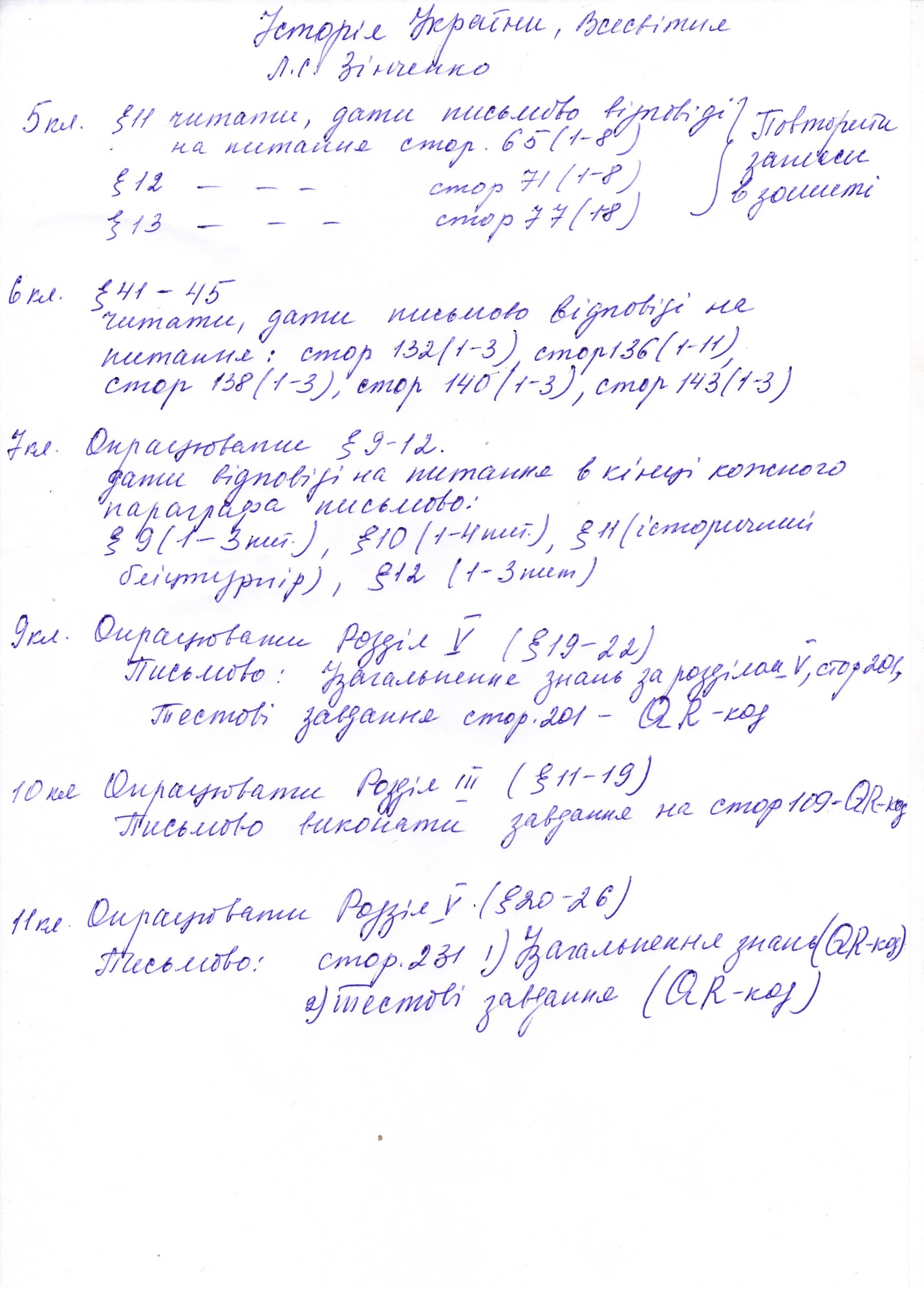 Англійська мова:  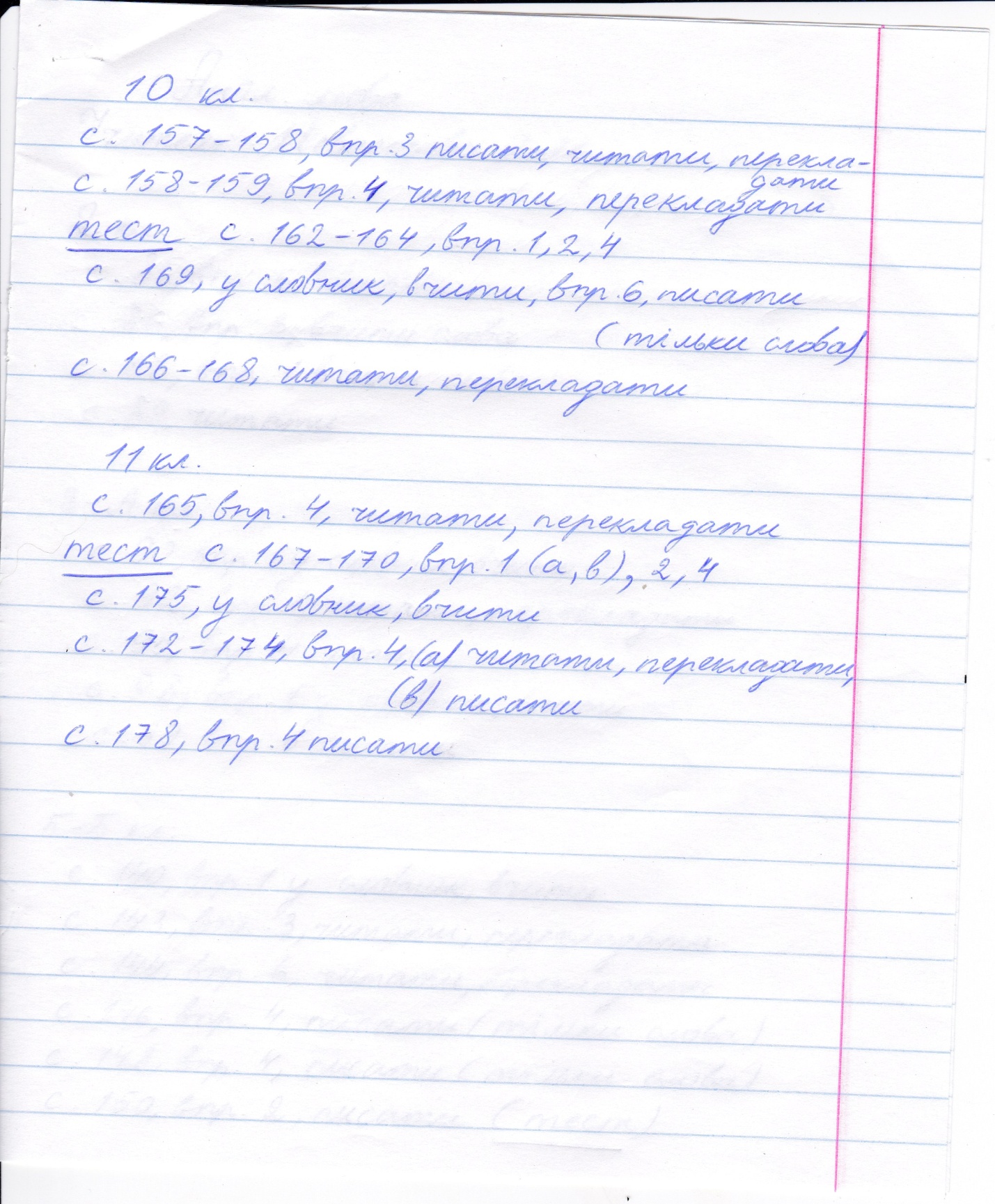 Російська мова, зарубіжна література: 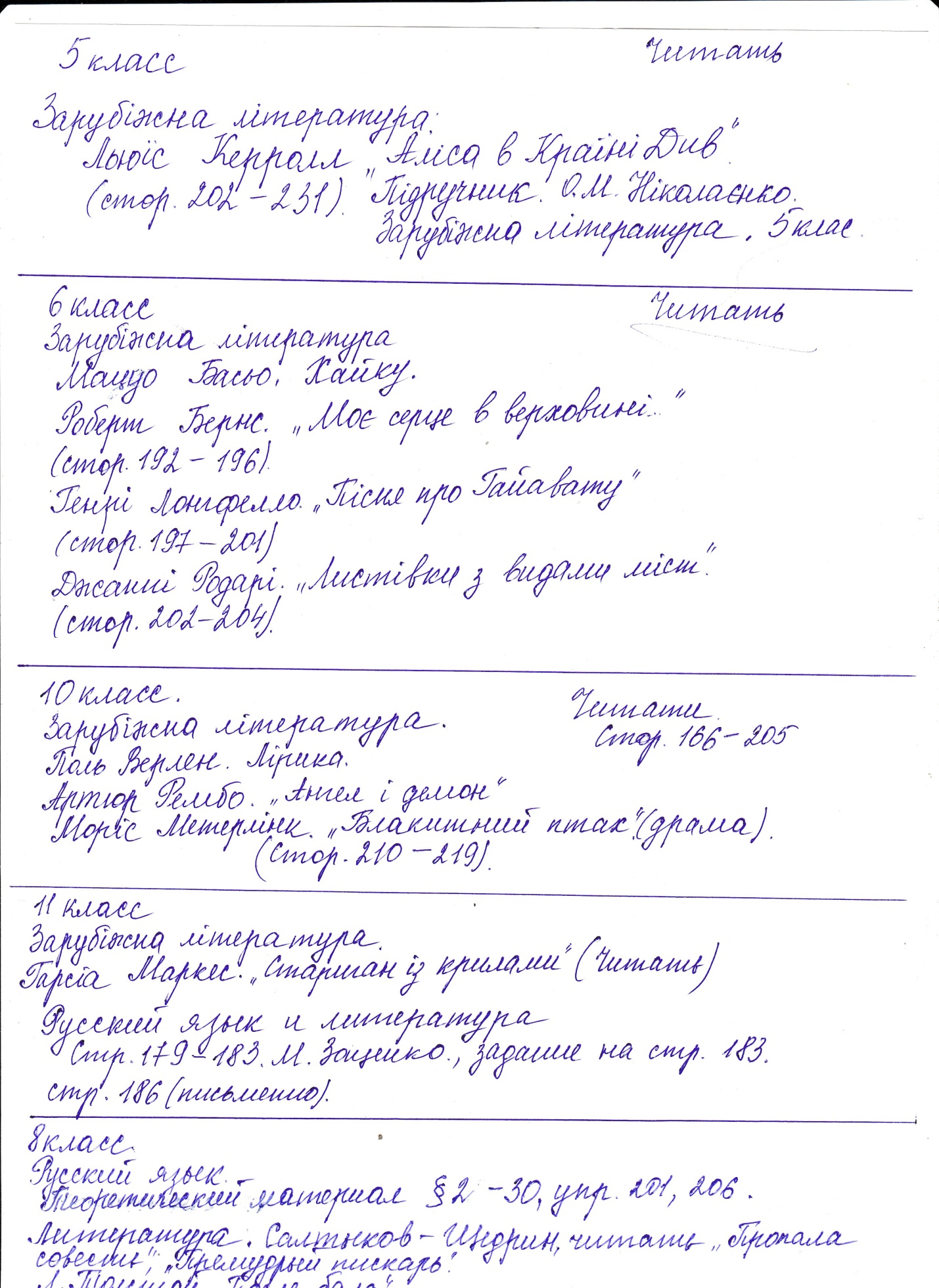 Хімія: 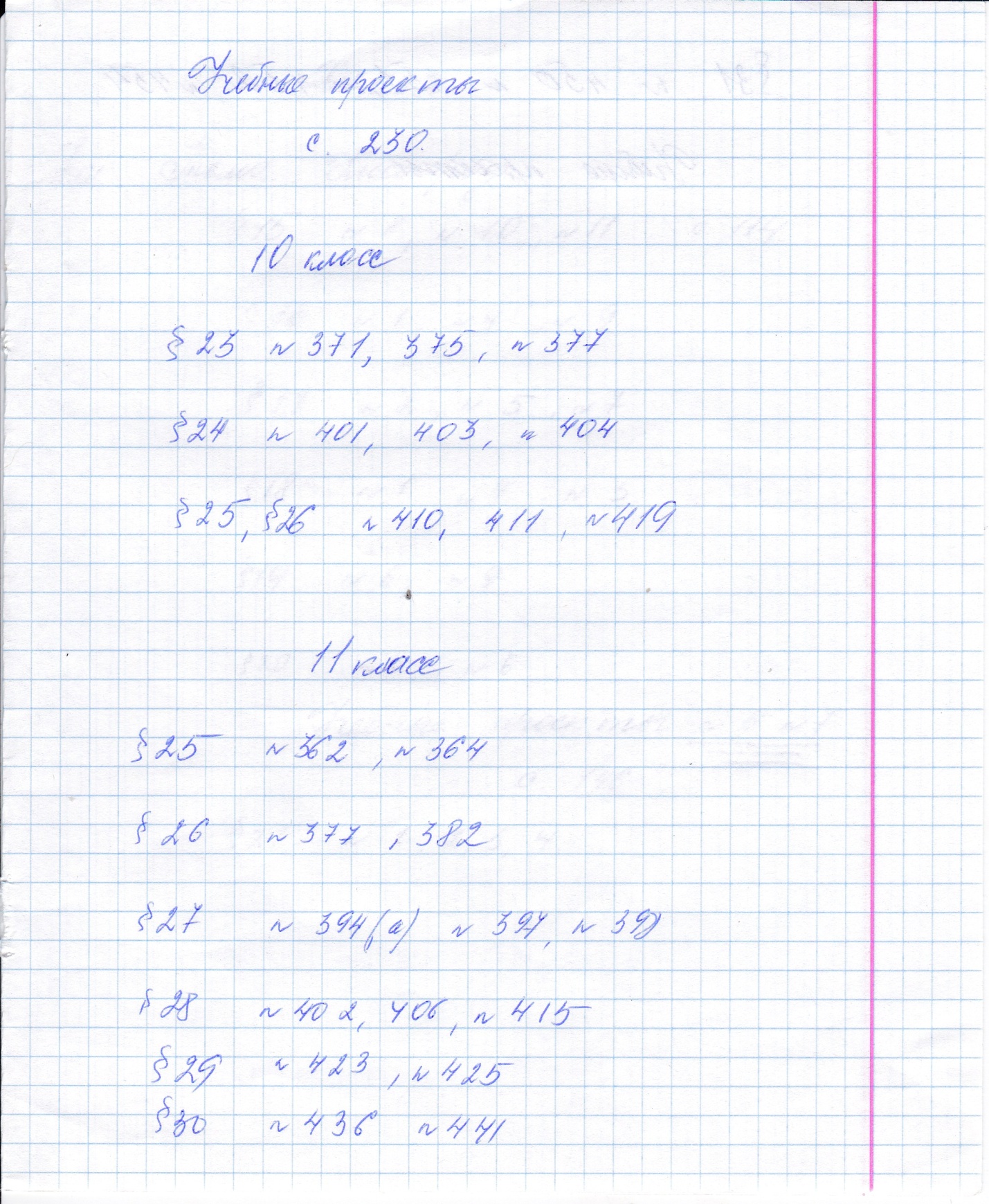 Фізика: 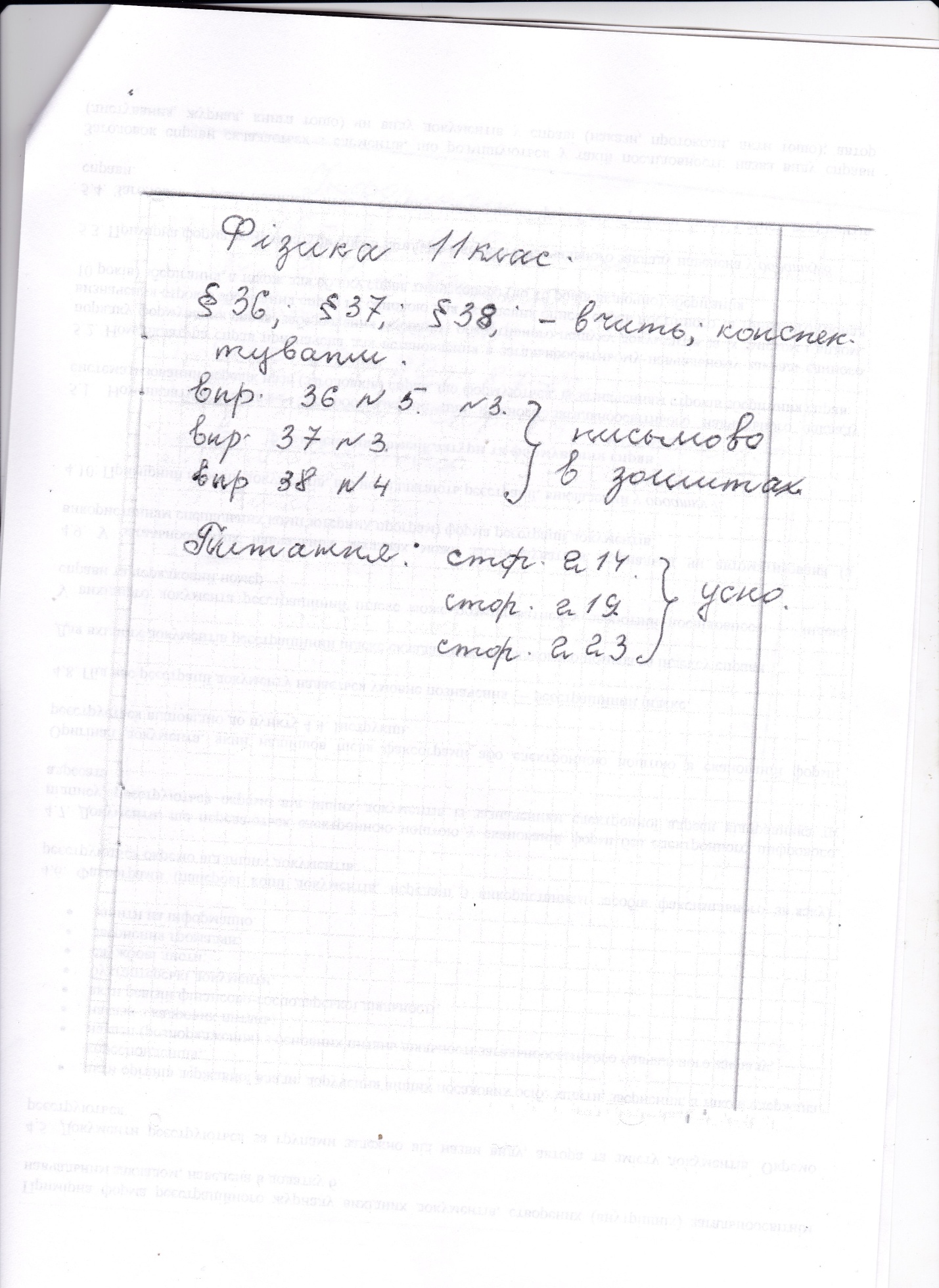 Географія: 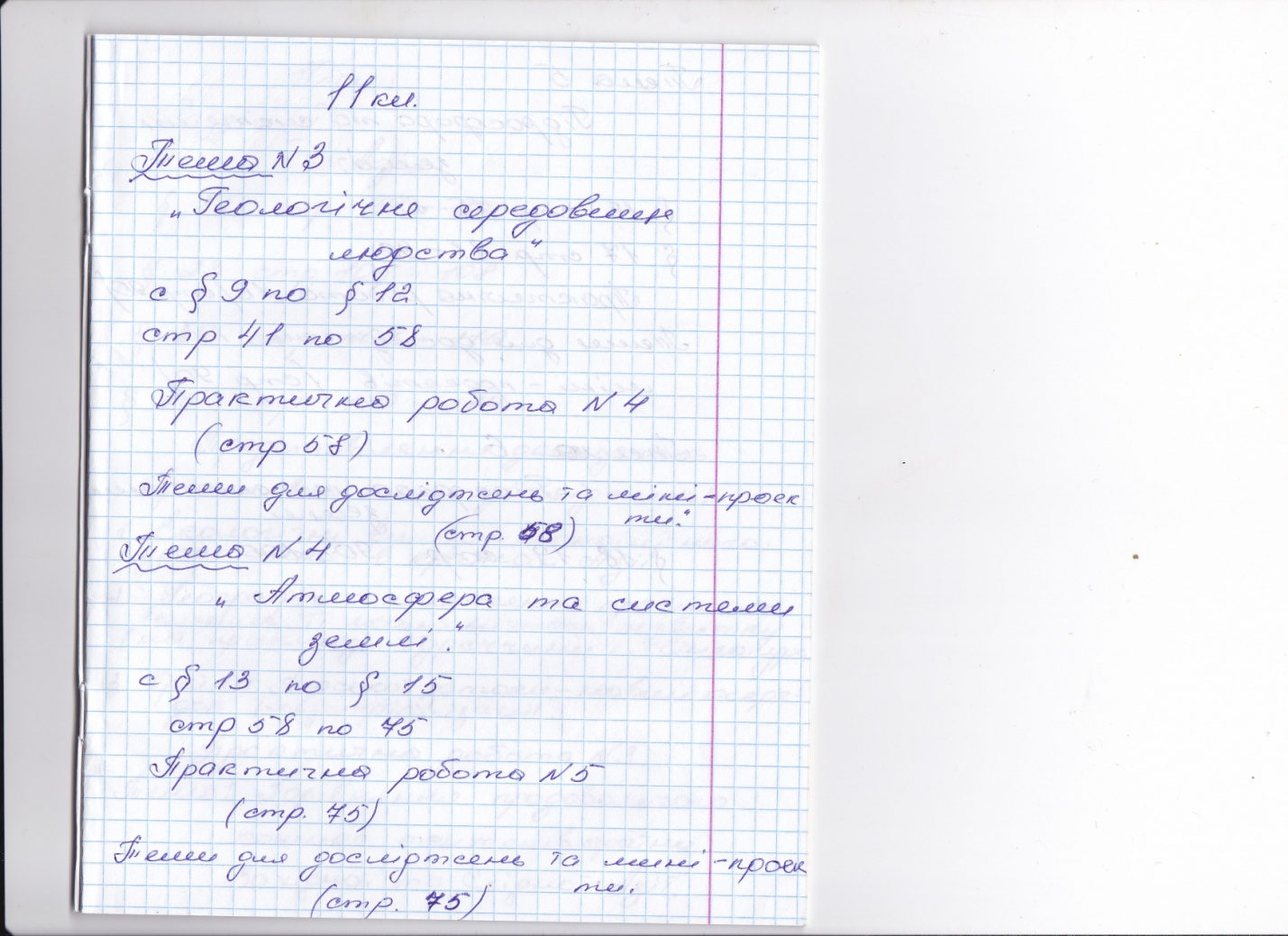 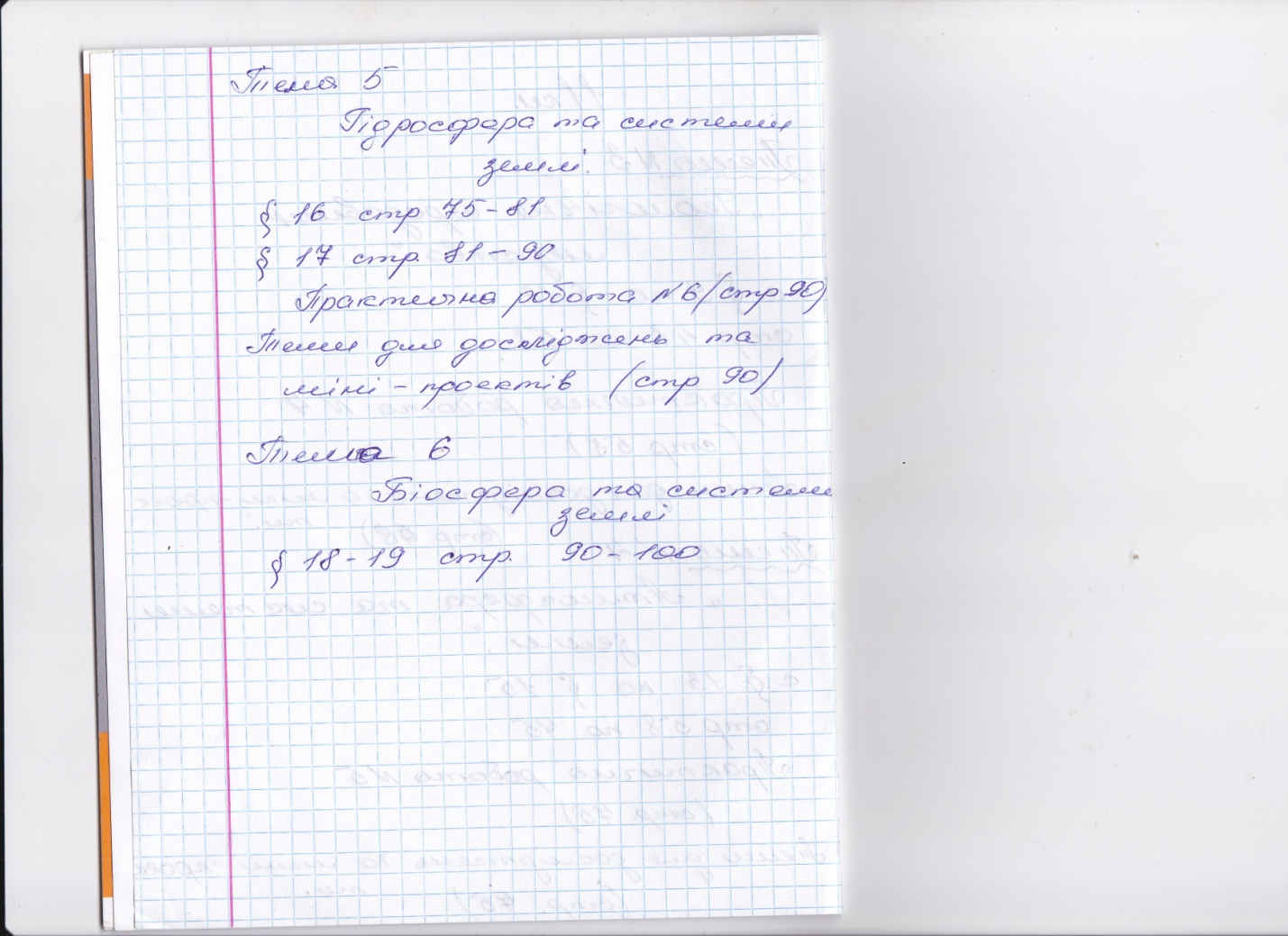 Біологія: : §36-43, в роб.зош. стор.56-57, 58-59, 60-61, 62-63, 64-65, 66-67. 1. Поставлено правильно розділові знаки в реченні1. Поставлено правильно розділові знаки в реченніА Усе одбивається в пісні, як у морі: Рожева зоря і червоная кров,І темна ненависть, і ясна любов, І промінь пожару, і місяць, і зорі.Б Гомін різноплемінних мов, калейдоскоп облич, парний подих тропіків і гулАтлантики все він приніс з довколосвітніх мандрів сюди, на рідний степовий берег.В Щастя – це трикутник, а в нім є три боки – віра, надія, любов.
Г У драмі людській небагато дій – дитинство, юність, молодість і старість.2. Однорідні означення є в реченні (деякі розділові знаки опущено)2. Однорідні означення є в реченні (деякі розділові знаки опущено)А З другої хати доносилася сумна журлива пісня.
Б Чарами віє від необмеженого синього простору.
В Блакитний легкий вітер розганяв залишки туману.
Г На збори нашого десятого класу прийшли вчителі.
Д Щасливий я що народився на твоєму березі що пив у незабутні роки твою м’якусиву воду.3. Поставлено правильно розділові знаки в реченні3. Поставлено правильно розділові знаки в реченніА Бери-но цвіту по власній змозі, І хліба, й солі і втіхи в хату,Лиш не забудь заплатить в дорозі Людській любові звичайну плату.Б Учітесь, читайте і чужому научайтесь, і свого не цурайтесь.
В Немає берегів ні в смерті, ні в любові, в безсмертя, й вічності немає берегів.
Г По дорозі знущань і образ, З Богом в серці й гіркою сльозою,Крізь епохи і зболений час йшла Вкраїна моя сиротою.Д Чи тільки терни на шляху знайду Чи стріну, може, де і квіт барвистий?4. Двокрапку й тире треба ставити в реченні (розділові знаки вилучено)4. Двокрапку й тире треба ставити в реченні (розділові знаки вилучено)А Моє село мої тумани Мої весінні солов’ї Досвітні роси на світанніІ грози й вигроми мої Усе що чув що передбачив, не виплакати.Б Усе було все кануло у Лету розлуки зустрічі прощання і жалі.
В Скрізь у саду в полі у лісі панував осінній спокій.
Г На світі можна жить без еталонів По-різному дивитися на світШирокими очима з-під долоні Крізь пальці у кватирку з-за воріт.Д Воно (насіння) в нас було скрізь де не повернись в горщиках у вузликах нажердках у сінях в повітці попід стріхою в сипанках в мішечках та мішках.5. Двокрапка й тире ставиться в реченні (деякі розділові знаки вилучено)5. Двокрапка й тире ставиться в реченні (деякі розділові знаки вилучено)А То лиш багачі, мов тими мурами, від села відгороджуються височенні плоти зтерниною та битим склом на острішках, широкі брами з дашками та залізними засувами, злющі чорні собаки аж печінки собі з’їдають на линвах щоночі.Б Переконатися пора зробиш зло не жди добра.
В Людство не усвідомить себе як єдине ціле не буде йому добра.
Г Прийми мою любов і безмежну подяку, що народився я на твоїх берегах, що пивтвою м’яку й чисту воду, що воскрес я душею біля тебе і що вся душа моя сповняється твоєю красою; і очі мої, і мій слух усі почуття заспокоєні біля тебе.Д Гори мають незвичайну будову їхні породи зім’яті в складки химерних форм,роздроблені й покривлені.6. Двокрапка ставиться при однорідних членах речення в реченні (деякі розділові знакивилучено)6. Двокрапка ставиться при однорідних членах речення в реченні (деякі розділові знакивилучено)А А на Десні краса! Лози висип кручі ліс все блищить і сяє на сонці.
Б Голос духа чути скрізь по курних хатах мужицьких по верстатах ремісницьких помісцях недолі й сліз.В Калина під вікном рідної оселі тополя на околиці села лелече гніздо на клуніжебонлива криничка при перехресті доріг терпкий запах лісової конвалії усе це овиди нашого дитинства, наш духовний світ.Г Дерева а саме груші яблуні сливи вкрились буйним цвітом.
Д Красива осінь вишиває клени червоним жовтим срібним золотим.7. Неоднорідні означення є в реченні7. Неоднорідні означення є в реченніА І пада сніг лапатий волохатий спокійно й величаво над селом.
Б Запашна співуча гнучка і милозвучна сповнена музики і квіткових пахощів ріднамова.В Густа медова теплота високі налила жита.
Г Люблю я бистрину життя прозору поривну глибоку.
Д Нічка на землю упала синім прозорим серпанком.8. Не можна замінити поданим варіантом у дужках виділене слово в реченні8. Не можна замінити поданим варіантом у дужках виділене слово в реченніА За лісом – небеса поморщені, мов хор, десь там реве (гуде) аеродром.
Б Молодиці розмовляли (щебетали) як птиці на дереві.
В Кроки стихли пише ходики на стіні відсікали і кидали додолу короткі відтинки(відтінки) часу.Г І ось прийшло (настало) довгождане свято.
Д Степ дзвенів (бринів) пташиними голосами.9. Тире ставиться в реченні9. Тире ставиться в реченніА Надворі повсюди лежала роса на пожовклій траві осінній на круглій павутиніпопід стріхою у хліві, на капустах у городі.Б Чудний наш народ і сильний і сумний.
В А ніч була дивна тепла та тиха.
Г Все тут мовби однакове і похилі до води вільхи, і засніжені береги.
Д Ні темінь непроглядної ночі ні близькі й далекі вибухи мін снарядів ні навітьневимовний страх що раз у раз підступав до грудей ніщо не могло спинити хлопця.10. Виділене слово є узагальнювальним у реченнях10. Виділене слово є узагальнювальним у реченняхА Уся земля, мов килим під тобою, 3 усіх джерел дзвенять мої пісні.
Б За хвилю знов усе стихає І птахи, крик, і воза стук.
В Все кругом жило, змагалось, Ліс дивився і шумів.
Г Все в нас є. Скільки щастя і світла, скільки сонця сьогодні над нами.
Д Навколо все миготіло різнокольоровими вогнями.11. Визначте тип односкладного реченняДивились – ждали із завмерлим серцем; хто подола?11. Визначте тип односкладного реченняДивились – ждали із завмерлим серцем; хто подола?А означено-особове
Б неозначено-особове
В узагальнено-особове
Г безособове
Д називне12. Двокрапка й тире ставиться в реченні (деякі розділові знаки вилучено)12. Двокрапка й тире ставиться в реченні (деякі розділові знаки вилучено)А На бетонній мокрій стіні читаю знаки часу якісь написи, дати, імена, слідивибухів усе в зеленому нальоті часу, у чтруменях води.Б Я бачу на мокрім, ще більш позеленілім бетоні викарбовано імена й прізвищамулярів, теслярів, бетонників увесь багатотисячний колектив будівників епохи початку великих робіт.В Чого тільки не приховує в собі наша вишивка кохання й страждання, радість ісмуток, життя і смерть.Г Кожний вважав за честь щось подарувати своєму оборонцеві хто щит і мечвласної роботи, хто шмат домотканного полотна, хто жбан із медом.Д Поїздка до Відня Соломії була ризикованим кроком опанувати зовсім іншу манеруспіву німецьку вокальну школу, пробувати себе в партіях, на яких не один співак втратив голос.13. В якому реченні використано два ряди однорідних членів речення13. В якому реченні використано два ряди однорідних членів реченняА Золотої осені тут дуже гарно, тихо, ніхто б зроду не сказав,що близько велике місто: під горою поп’ялися садки, мирно в долині розташувалися подвір’я нащадків славних колись кожум’як, гончарів, дігтярів та інших не дуже привілейованих ремісників, відтиснутих до Дніпра в ці яри більш багатими цехами.Б Чарівний світ пливе переді мною: сині води, білі піски, хати на високих берегах.
В Силові лінії Софії Київської пориваються навсібіч: у космос через релігію, у ЗахіднуЄвропу, Азію та за океан через українську культуру.Г Археологічні знахідки дають уявлення про давньоруське вбрання: сорочка, штани,свита, клобук – високий циліндричний головний убір із покривалом.Д Рисою підмічати смішне частково пояснюються дивні прізвиська, котрі козакидавали новачкам, які приходили на Січ: Непийпиво, Лупиніс, Загубиколесо, Задерихвіст тощо.14. Неоднорідні означення використані в реченні (розділові знаки вилучено)14. Неоднорідні означення використані в реченні (розділові знаки вилучено)А Хата швидко сповнилась м’якими вечірніми тінями.
Б А сьогодні над Харковом зупинилися табуни південних хмар і йде справжнійтропічний дощ густий запашний і надзвичайно теплий.В Хоч був тато грізним а проте дуже нас жалував.
Г Розплелись розсипались розпались наче коси вересневі дні.
Д Широкою вкритою туманом долиною верталися додому.15. Виділені слова є однорідними присудками15. Виділені слова є однорідними присудкамиА Пенсне поблискувало то тепло, то суворо.
Б Шевченко вважають основоположником нової української літературної мови,бо йому вдалося, поєднавши книжні, народопісенні, фольклорні, діалектні елементи з живою розмовною мовою, утвердити в літературні норми їх використання.В Шевченко утвердив і виховав національну гідність українського народу.
Г Він був живописцем, драматургом, прозаїком, гравером, філософом, критиком,і передусім геніальним поетом.Д Плавай, плавай, лебедонько, по синьому морю.16. Виділені слова є однорідними присудками16. Виділені слова є однорідними присудкамиА У найскрутніші дні село давало йому притулок, годувало, плекало моральнездоров’я і силу, чарувало красою природи, звичаями, піснями.Б Збирають світлі, золоті меди веселокрилі і прозорі бджоли.
В Все частіше то там, то тут чувся веселий сміх.
Г Ні човна, ні весел, ні співів, тільки сніг і вітер, і весна.
Д Запахла осінь в’ялим тютюном та яблуками, та тонким туманом.17. Виділені слова є однорідними підметами в реченні17. Виділені слова є однорідними підметами в реченніА Біля хати зашуміли внуки – радість і надія у житті.
Б В саду цвіли бузина і калина.
В Реве, стогне хуртовина, котить, верне полем.
Г Шумить і шепче, і тривожить зрадливий дощ із-за кутка.
Д Над широким Дніпром у промінні блакить, і висока, і тиха могила.18. Виділені слова є однорідними підметами в реченні18. Виділені слова є однорідними підметами в реченніА Усі говорили про вчорашню війну, як про щось давно минуле, сповнене не стількижахів, як героїчних подвигів.Б Вожак тільки журно курликає над нашою хатою, над селом чи над містом,над полем чи над лісом.В Від чабанів пахло і вітром, і сонцем, запашними травами, духмяним степом,зіллям.Г Тут і ягнята, і жінки, і дітки сидять у дощ під шкурами кибитки.
Д Моє щастя, і ніжність, і гнів я у пісні б хотів зберегти.19. Виділені слова є однорідними додатками в реченні19. Виділені слова є однорідними додатками в реченніА На ходу Соломія висмикувала стебло або корінь водорості.
Б Вся кучерява долина здається буйними, зеленими, морськими, прозорими хвилями.
В Київ – це не Афіни, Рим, Париж або Стамбул, він не такий стародавній, алев нього свій чар і своя славна історія, яка дає право назвати це місто великим.Г Історичні міста великі не тому, що завжди залишались однаковими, а тому, щозмінювалися, оновлювалися, зростали, навіть умираючи, знову воскресали й возносилися з руїн і попелу.Д Гарячою, зеленою барвою горить на сонці ячмінь.20. Виділені слова є однорідними додатками в реченні20. Виділені слова є однорідними додатками в реченніА Вже листопад піднявся з-за дубів, і гай знімає золоту перуку.
Б Дали в дорогу різних почастунків, лящів, тарані і місцевих трунків.
В До них належить Київ, столиця України, древній стольний град Київської Русі,одне з найчарівніших міст світу.Г Сплять озера і гаї.
Д На пагорбах росли смереки й кипариси.21. Виділені слова є однорідними обставинами в реченні21. Виділені слова є однорідними обставинами в реченніА Традиційний одяг виразно розкриває прикмети певного народу, його матеріальноїта духовної культури.Б Верховіття дерев, шпилі замкових веж та гострі зуби частоколів барвилися зелено,мов стара мідь.В Вони в один раз починають крилами і тріпотати, і співати, тьохкають,щебечуть аж заливаються, аж у вухах лящить.Г Князь вибіг, скочив на коня, поводи стягнув.
Д З безмежним коханням, із захопленням із невимовним жалем дивилася на нього.22. Виділені слова є однорідними обставинами в реченні22. Виділені слова є однорідними обставинами в реченніА Пішли до одного золотаря, тутешнього-таки, що великий митець був куватиперсні, кільця, кісники, запонки, чільця і всяку іншу жіночу оздобу зі срібла та золота.Б До світлиці влетів шум Дніпра, запах весняних квітів і спів солов’я
В Глибину тиші не зменшує ні сюрчання коників десь у траві, ні шелест тополиноговершечка.Г Важкий човен помаленьку й мляво сунувся по воді.
Д Тихо-тихо шумлять-перешіптуються осокори.23. Два ряди однорідних членів речення є в реченні (розділові знаки вилучено)23. Два ряди однорідних членів речення є в реченні (розділові знаки вилучено)А Всіх приберу й нагодую усіх удоволю і розважу як господар дбалий і багатий.
Б Чи сумно вам, чи радісно читать оповідання про велику драму?
В То хочеться над вами заридать, то заспівать з раптового нестяму.
Г Зерно і камінь, суша і вода достойні будуть зображені в картині.
Д Неправдою далеко зайдеш, та назад не вернешся.24. Поширені однорідні члени речення є в реченні24. Поширені однорідні члени речення є в реченніА Тут і рубіни, і хризоліти, і топази, і гірський кришталь, і аметист.
Б І вам згадається садок високий, ґанок, летючі зорі, тиха літня ніч.
В Ні човна, ні весел, ні квіток, ні співів, тільки сніг і вітер, і весна, весна.
Г Запахла осінь в’ялим тютюном та яблуками, та тонким туманом.
Д По діброві вітер віє, гуляє по полю.25. Виділені слова є однорідними означеннями в реченні25. Виділені слова є однорідними означеннями в реченніА Обличчя в жінки було чуже, незнайоме.
Б Сірі води густо спливали з сірого неба на посірілу землю.
В Ніч була хмарна, беззоряна.
Г Мати заклопотана, зажурена, марна.
Д Ніжні, тихі зорі спадали на землю.26. Виділені означеннями є однорідними в реченні (розділові знаки вилучено)26. Виділені означеннями є однорідними в реченні (розділові знаки вилучено)А У полі зацвітуть пахучі голубі фіалки.
Б На берег накочувала біла висока пінява хвиля.
В Берези милі білокорі чекають райдугу свою.
Г У сірому туманному світанку загорівся бій.
Д Чималий мисник осміхався здоровими полив’яними мисками.27. Виділені слова є однорідними в реченні (розділові знаки вилучено)27. Виділені слова є однорідними в реченні (розділові знаки вилучено)А Як я вас люблю, лісові осінні гості.
Б Ми їхали порожньою рудуватою дорогою.
В Навколо нас розлягався фантастичний казковий краєвид.
Г Каштани хитають привітним теплим гіллям.
Д Якісь солодкі любі спогади колисали його серце.28. Виділені слова є неоднорідними в реченні (розділові знаки вилучено)28. Виділені слова є неоднорідними в реченні (розділові знаки вилучено)А Наука розкриває таємниці природи й неба.
Б Небо висвічувалось чистою ясною блакиттю.
В Маяли над нами жовті голубі червоні метелики.
Г Настала ніч, довга беззоряна глуха.
Д Сумними довгими ключами летять у вирій журавлі.29. Кома не ставиться в реченні перед виділеним сполучником (деякі розділові знаки опущено)29. Кома не ставиться в реченні перед виділеним сполучником (деякі розділові знаки опущено)А І в промисловості і на транспорті все ширше і ширше впроваджується автоматикай телемеханіка.Б Багатство й слава не приносять радості, а призводять до ворогувань і клопотів.
В Пахло і весною і листям і квітами.
Г Все частіше то там то тут чувся веселий сміх.
Д Закони вод вітрів і хмар і світла відкрились нам у ті далекі дні.30. Пунктуаційну помилку допущено в реченні30. Пунктуаційну помилку допущено в реченніА Василя Лупула, князя Молдови, описують як людину надзвичайно вродливу йвеличну, розумну й високоосвічену, що знала кілька мов: грецьку, латинську, французьку і турецьку.Б Церкву й нині з шанобою та цікавістю оглядають не лише історики та вчені, а йтуристи з різних країн, бо вона вражає своєю величністю і неймовірною красою.В Усе: і дзвінке повітря, і дзвінкі гори, і ліси починало, здавалось, від кожного словабриніти, як грандіозна мембрана.Г Чарівний світ пливе переді мною: сині води, білі піски, хати на високих берегах.
Д Серед цих передоснов – традиції, закони предків і віра – ті святині, що переходячиу спадок, не дають забувати, „чиїх батьків чиї діти”.31. Перед однорідними членами речення слід поставити двокрапку. а після них – тире вреченні (розділові знаки опущено)31. Перед однорідними членами речення слід поставити двокрапку. а після них – тире вреченні (розділові знаки опущено)А Львів неповторний ранковий чи вечірній, весняний чи осінній, сполосканийлипневою зливою чи притрушений молодим сніжком.Б Наші вуличани, окрім хліборобства, ще мають і ремесло в руках столярствошевство, стельмахівство, бондарство й мірошництво.В Усього потроху добавляє в горщик і помідор і петрушку і цибулю і стручок перцю ілисток лаврового листя.Г Все і дзвінкі гори, і дзвінке повітря і ліси починало від кожного слова бриніти якграндіозна мембрана.Д „Кобзар” читали перечитували заучували напам’ять і переписували в Києвіу Харкові у Полтаві і в інших містах і селах по обидва боки Дніпра.32. Прочитайте реченняВін мав обрати величний спосіб життя (1) і дотримуватися його в усьому (2) в поведінці (3) в мові (4) в одязі (5) в умінні прийняти простого втікача і великого князя суздальського.
Розділовий знак потрібно поставити на місці всіх цифр, окрім32. Прочитайте реченняВін мав обрати величний спосіб життя (1) і дотримуватися його в усьому (2) в поведінці (3) в мові (4) в одязі (5) в умінні прийняти простого втікача і великого князя суздальського.
Розділовий знак потрібно поставити на місці всіх цифр, окрімА 1
Б 2
В 3
Г 4
Д 533. Двокрапку слід поставити в реченні (розділові знаки вилучено)33. Двокрапку слід поставити в реченні (розділові знаки вилучено)А Були виставлені на показ всякі дива мистецькі вироби з дерева та каменю золотіта срібні дзиґарі персні й намиста блискучі дорогі сукна та шовкові тканини.Б І в промисловості і на транспорті все ширше і ширше впроваджується автоматикай телемеханіка.В Всю дорогу був сумний і пригнічений.
Г Цей хоробрий і суворий воїн міг ураз стати ласкавим ніжним і люб’язним.
Д Повіяв легенький вітерець шелестіло листя наче промовляючи ласкаві й ніжніслова.34. Двокрапку слід поставити в реченні (розділові знаки вилучено)34. Двокрапку слід поставити в реченні (розділові знаки вилучено)А Він стояв ні живий ні мертвий заворожено дивлячись на темну постать.
Б Хлопець був на всі руки майстер а саме слюсар, токар, маляр і тесляр.
В І ліс і дерева і трава все набуло зловісного кольору.
Г Неповага до сина й сором перед своїми дітьми і гнів і злість все злилось до купив його душі.Д Земля України і небо і води і люди все мені рідне.35. Тире слід поставити в реченні (деякі розділові знаки опущено)35. Тире слід поставити в реченні (деякі розділові знаки опущено)А У надрах України є багато корисних копалин залізна руда кам’яне вугіллявапняки марганцеві руди кам’яна сіль усе це використовується нашим народом.Б Голос духа чути скрізь по курних хатах мужицьких по верстатах ремісницькихпо місцях недолі й сліз.В Коцюбинський знав дев’ять мов три слов’янські українську російську польську;три романські французьку італійську румунську; три східні турецьку татарську та циганську.Г Немає кращої квітки ніж пшеничний колос немає кращого саду ніж поле пшеницінемає кращого аромату ніж запах свіжовипеченого хліба.Д Там скрізь палаци вежі кам’яниці говорять верхи золочені як жар.36. Тире слід поставити в реченні (розділові знаки вилучено)36. Тире слід поставити в реченні (розділові знаки вилучено)А З настанням холодів багато степових тварин впадає в сплячку а саме плазуниховрахи їжаки борсуки.Б У лісів садів і полів є багато крилатих друзів як-от дятел і шпак синичка і гракластівка і мухоловка сова і дрімлюга.В Про що б не заходила мова про нові вистави у театрі про шкільні справи провчинену комусь несправедливість про мистецтво й літературу чи про перспективи народного господарства Довженко займався як вогонь.Г Все потонуло і кулемети і німці і діди.
Д У хаті так хороше пахло старовиною й спокоєм холодною м’ятою й висохлоюгвоздикою.37. У всіх реченнях потрібно поставити двокрапку й тире, окрім37. У всіх реченнях потрібно поставити двокрапку й тире, окрімА Материне шлюбне вбрання біла сорочка вишита великими чорними квіткамивишнева шовкова спідниця теж у квітку і веселе намисто з коралів і розмаїтої стрічки все так хороше пахло домом і давниною безтурботного дитинства.Б Цікаві дівчата вибігали з-за хат і дворів у святкових спідницях і намисті старі дідибаби і чоловіки всі поспішали назустріч визволителям.В Тисячі найрізноманітніших засобів переправи баркасів човнів-душогубок плотівбочок дощатих воріт і всього за що тільки можна вхопитись людина щоб не потонути все рушило на людських плечах через зарості до Дніпра.Г Усе чого твоя рука торкнеться на що поглянуть очі голубі перед тобою у покорігнеться всі тайни відкриваючи тобі рослинка дика і цілющі трави і блиск зорі росинки камінця і письмена і різні мови й справи і людські долі душі та серця усе.Д Все змішалось в одну мить і злилось докупи і земля і море скрізь було чути гук шумгам свист.38. Текст і завдання до нього.38. Текст і завдання до нього.1. Надзвичайна мова наша є таємницею. 2. У ній всі тони й відтінки, всі переходи звуків від твердих до найніжніших. 3. Дивуєшся дорогоцінності нашої мови: в ній що не звук, то подарунок, все крупно, зернисто, як самі перли. 4. І справді, інше слово часом дорогоцінніше самої речі. 5. Пригадаймо такі слова, як „оксамит”, „перли”, „намисто”, „рушник”, „хустка”, „знамено”. 6. Кожне слово має свій сенс, свою красу. 7. У мене особисто народжується велике почуття радості при згадці таких слів, як „світанок”, „сонячний промінь”, „веселий струмок”, „голуба далечінь”, „блакитна високість”... 8. А скільки таких слів існує, і за кожним глибина суть і краса! 9. Той, хто не знає рідної материнської мови або цурається її, сам засуджує себе на злиденність душі, стає безбатченком.1. Надзвичайна мова наша є таємницею. 2. У ній всі тони й відтінки, всі переходи звуків від твердих до найніжніших. 3. Дивуєшся дорогоцінності нашої мови: в ній що не звук, то подарунок, все крупно, зернисто, як самі перли. 4. І справді, інше слово часом дорогоцінніше самої речі. 5. Пригадаймо такі слова, як „оксамит”, „перли”, „намисто”, „рушник”, „хустка”, „знамено”. 6. Кожне слово має свій сенс, свою красу. 7. У мене особисто народжується велике почуття радості при згадці таких слів, як „світанок”, „сонячний промінь”, „веселий струмок”, „голуба далечінь”, „блакитна високість”... 8. А скільки таких слів існує, і за кожним глибина суть і краса! 9. Той, хто не знає рідної материнської мови або цурається її, сам засуджує себе на злиденність душі, стає безбатченком.А. Які речення містять складений іменний присудокА. Які речення містять складений іменний присудокА 1, 4
Б 1, 3
В 2, 4
Г 4, 5
Д 8, 9Б. В яких реченнях є однорідні члени реченняБ. В яких реченнях є однорідні члени реченняА 1, 2, 3, 4, 5, 6, 7
Б 1, 3, 4, 5, 6, 7, 8
В 1, 4, 5, 6, 7, 8, 9
Г 2, 3, 5, 6, 7, 8, 9
Д 1, 2, 5, 6, 7, 8, 9В. Які речення є односкладнимиВ. Які речення є односкладнимиА 1, 2, 3
Б 3, 5, 8
В 3, 4, 5
Г 5, 6, 7
Д 6, 7, 9Г. Яке речення у своєму складі містить неповне реченняГ. Яке речення у своєму складі містить неповне реченняА 1, 3
Б 4, 5
В 6, 8
Г 2, 8
Д 8, 9Д. В якому реченні допущено пунктуаційну помилкуД. В якому реченні допущено пунктуаційну помилкуА 1
Б 3
В 5
Г 7
Д 8Е. Яке речення містить неоднорідні означенняЕ. Яке речення містить неоднорідні означенняА 3
Б 5
В 7
Г 8
Д 91. Прикладку вжито в реченні1. Прикладку вжито в реченніА Кріпак, незграба, злидень, гайдамака... Чи це не ти?
Б ... А як спадуть, як рабства лід Протне нова зоря,Малюк і муж, і ветхий дід Прославлять Кобзаря!В Ось тобі яблуко червонобоке, Старший мій сину Микитко.
Г Катря Катрю видає, приданого не дає.2. Яким відокремленим членом речення є виділене слово в реченніДарунок його, замість захоплення й подяки, викликав лише глумливу гримасу вуст.2. Яким відокремленим членом речення є виділене слово в реченніДарунок його, замість захоплення й подяки, викликав лише глумливу гримасу вуст.А відокремленим додатком
Б відокремленим означенням
В відокремленою прикладкою
Г відокремленою обставиною3. В якому реченні прикладка не відокремлюється (розділові знаки вилучено)3. В якому реченні прикладка не відокремлюється (розділові знаки вилучено)А Шофер літній чолов’яга мав атлетичну будову тіла.
Б Не одна доріжка в чистім полі нашому Миколі хлопцю молодому.
В Особливо вирізнявся між хлопцями Павлуша Якович чистенько зодягненевипещене ледаче й капосне хлоп’я.Г І щастя квіти запізнілі сумують айстри у саду.
Д Мелашка була потрібна в господі як робітниця.4. В якому реченні прикладка відокремлюється комою (розділові знаки вилучено)4. В якому реченні прикладка відокремлюється комою (розділові знаки вилучено)А Усі знали Оришку як відьму.
Б Перстень цей дарується як милість превелика.
В Борис Савович як недавній моряк цілком серйозно підтримав Марисю.
Г Сприймаю день народження як докір.
Д Олександр Мурашко широко відомий як портретист.5. В якому реченні означення не відокремлюється (розділові знаки вилучено)5. В якому реченні означення не відокремлюється (розділові знаки вилучено)А Виводить лісова стежинка до верб заснулих край села.
Б Єднає нас над кручами Дніпра земля на хліб і сіль багата.
В У тиші настояній духом гречаним напахченій визрілим паром городнім сиджуперед дідом.Г По дворах навантажені всяким збіжжям стоять вози готові в дорогу.
Д Стоять налиті сонцем дні.6. В якому реченні означення відокремлюється комою (розділові знаки вилучено)6. В якому реченні означення відокремлюється комою (розділові знаки вилучено)А Гудуть з вітрами до світання дощем оплакані сади.
Б І тиха осінь мрійна яснолиста несла в серця надію і тривогу.
В У снігу по коліно стоїть з хати винесена ялинка.
Г Побите дощем поле ще й град поб’є.
Д Здобутий працею сухар м’якший від дарованого бублика.7. В якому реченні є відокремлений додаток (розділові знаки вилучено)7. В якому реченні є відокремлений додаток (розділові знаки вилучено)А Микола замість панського лану вийшов на своє поле.
Б Старша донька Катерина Данилівна Виговська мала батькові палкі очі чорнікучері...В Олена Богданівна як любляча вірна дружина не кидала свого чоловіка.
Г Він син корсунського посадника знатний вельможа і посол приїхав у Київ докнязя Святослава.Д Може таким і був колись Київ столиця варварського народу що досі загрожуєЦар-городу з північного побережжя Чорного моря.8. В якому реченні є відокремлена обставина (розділові знаки вилучено)8. В якому реченні є відокремлена обставина (розділові знаки вилучено)А На підставі нескладного життєвого досвіду він розумів що суперечка з жінкою нідо чого крім зайвого галасу й неприємностей не призводить.Б Вас одразу можна впізнати і не бувши ворожкою.
В Я впевнена що наш народ незважаючи на неймовірні випробування змінитьжиття на краще.Г Лиш добро роби не думаючи.
Д Рушниця в його руках стріляла не хиблячи.9. Прикладку вжито в реченні9. Прикладку вжито в реченніА Матір Січ споконвіку радо зустрічає різних людей.
Б Хмарніючи, мов дитя, зносився думкою до Бога.
В Мовте, кошовий отамане, про що річ.
Г У грудні Петро Сагайдачний сповіщав про похід на бусурманські вежі.
Д Не знаю трагічнішої книжки від історії нашого народу.10. В якому реченні є дієприкметниковий зворот10. В якому реченні є дієприкметниковий зворотА Там, на рівному березі невеликої повноводної річки Почайни, виднілося чималеселище.Б В імлистій долині, осяяній срібним промінням місячним, стояли широкі ланизолотого жита та пшениці.В Непроглядний гай стоїть тихий та спокійний, темний та свіжий.
Г Зашуміла вода на низині, шукаючи виходу.
Д Вогка земля мліла в гарячому золоті сонячного проміння, вільна від тіней іхолодків.11. В усіх реченнях є порівняльний зворот, окрім11. В усіх реченнях є порівняльний зворот, окрімА Вузенька вулиця заквітчалася зеленню мов пастушка й тиснеться поміж хати,аж сухі плоти розвалює на перегинах...Б Тут загомонить дітьми як базаром там подражнить собак під тином, а там зновна людське подвір’я загляне тишком крізь дірку.В Мартинові гадки спорхують як ті курчата з-під коней бо десь там, перед вікнами,загримів знайомий голос Микити.Г Дай бог оце дитину, на щастя, до хати, ну і свіжий клопіт, як самі знаєте.
Д Водомороз сидів нерухомо і здавався вирізьбленим з дорогого каменю, немовштучна іграшка.12. Не відокремлюється означення в реченні (розділові знаки вилучено)12. Не відокремлюється означення в реченні (розділові знаки вилучено)А Ганна з її охотою до роботи безпосередністю щирістю та привітністю теж якосьодразу сподобалася своїм новим знайомим.Б На голій одполірованій морозом до блиску шматині землі розпросторивсякалачик.В Покинута людьми на довгі дні дорога помирає в бур’яні.
Г Досвітні огні переможні урочі прорізали темряву ночі.
Д Наляканий громовицею тихенько заіржав кінь.13. У всіх реченнях є прикладка, окрім (розділові знаки вилучено)13. У всіх реченнях є прикладка, окрім (розділові знаки вилучено)А А приблизно в той самий час зійшла нанівець військова й торгова могутністьВенеції блискучої володарки морів, що мала непереможний флот і переповнені золотом банки.Б Людський хлопець дядька Лева небіж Лукаш на ймення.
В Бегемот або гіпопотам живе в ріках й озерах Африки.
Г Не значило це, що був він естетом у звичайному значенні слова або що бувбайдужим до моральної чи соціальної правди.Д Як сестра схилилась над тобою невтомна подруга сувора творчість.14. Відокремлений додаток є в усіх реченнях, окрім14. Відокремлений додаток є в усіх реченнях, окрімА На світі усе знайдеш, крім рідної матері.
Б Старий зараз ніякої роботи не визнає, окрім пасіки.
В Незважаючи на спеку й духоту, косарі співали косарських пісень.
Г Вустя нічого не бачила, крім отих невидних струмків.
Д Там, замість життя, в теплеє літечко терен зацвів.15. Відокремлюється означення у всіх реченнях, окрім (деякі розділові знаки опущено)15. Відокремлюється означення у всіх реченнях, окрім (деякі розділові знаки опущено)А Біліє розквітла гречка де-не-де підсинена волошками та ще зжовтіла від суріпки,а над нею, а в ній зрідка прокочується бджолиний звук.Б „Запам’ятайте, – говорив учитель, – Вітчизна починається з берізки посадженоїсвоїми руками, з прозорої водиці зі струмочка, що протікає поруч із вашим домом”.В Картоплі по пояс густі непролазні.
Г Оповитий тишею степ дихав пахощами росяних трав.
Д Намита сонцем і вітрами хлюпоче веслами весна.16. Відокремлене означення є в реченні16. Відокремлене означення є в реченніА Брате мій Дніпре, батьку мій дорогий; прекрасний, скільки радості, скількиглибоких найдорожчих почуттів принесли моєму серцю рідні твої води.Б Ти сонце, ніжне й щедре, якому я поклоняюся й поклонятимуся все життя, річкомоя дорога й велика.В І очі мої, і мій слух – усі почуття заспокоєні біля тебе, оповиті тобою, красо моя,моє свято, щастя моє.Г Сухобрусові дочки, Марта й Степанида, були малими гарні дівчатка: кароокі,чорняві, круглолиці і з ямочками на щоках.Д Окрім гри на сопілці, Хома провора дуже любив пісні.17. Відокремлена обставина у всіх реченнях, окрім17. Відокремлена обставина у всіх реченнях, окрімА У гущавині, що заплела круті дніпровські схили, співають, заливаючисьсолодким щебетом, солов’ї.Б Заходить блакитна ніч, ясними мерехтливими зорями гаптуючи небо, і тихимилунами озиваються зелені парки на косогорах, пливуть над ними звуки пісень.В Наді мною тихо шумлять акації, стоять, мовби загорнувшись у білі, ніжні,прозорі тканини.Г Одягнені в зелені шати, чергуючись із рукотворними ланами й луговимикилимами, дібровами та гаями, гори набувають особливої привабливості.Д Переляканий, запорошений снігом, без хати, мчав Василько по дорозі назустрічхолодному вітрові.18. Відокремлена обставина у всіх реченнях, окрім18. Відокремлена обставина у всіх реченнях, окрімА Археологи і палеонтологи в глибинах канівських ярів читали, як по відкритійкнизі природи, історію невпинного розвитку життя на планеті Земля.Б Довідавшись про утворення й археологічне минуле гір, що сусідять зі славнимДніпром, зважтеся на подорож у наш мальовничий край, аби на власні очі побачити кожну з них.В Пізніше, у шкільні роки, учитель історії на простих прикладах пояснював,що таке любов до своєї землі.Г Глибоко в душу запали мені слова вчителя, допомагають нести любов до рідногокраю через усе життя, поглиблюючи й примножуючи її.Д Осінній ліс, осяяний вранішніми променями сонця, здавався казковим.19. У всіх реченнях є відокремлене означення, окрім (розділові знаки вилучено)19. У всіх реченнях є відокремлене означення, окрім (розділові знаки вилучено)А Саме слово є чинником здатним переносити величезний обсяг інформаціїз минулого в сьогодення і з сьогодення в прийдешнє.Б Земля скована морозом покрилась білим снігом.
В Переляканий запорошений снігом без шапки счав Василько по дорозі назустрічхолодному вітрові.Г Веселий гостинний він любив товариство.
Д Заворожені красою ніколи не бачених степів причаїлися гори.20. Поширене означення відокремлюється в реченні (розділові знаки вилучено)20. Поширене означення відокремлюється в реченні (розділові знаки вилучено)А Зупинився біля мальвами закосиченої ліси.
Б На призьбі затіненій розлогою грушею хтось заворошувся встав.
В Вже видно червоні очі й тремтячі рожеві храпи коней спотворені люттюобличчя верхівців.Г Насмерть перелякана козаками шляхта сховалася за міськими мурами.
Д З’єднане з основними силами селянсько-козацької армії військо Кривоносастановило велику силу.21. Відокремлене означення є в реченні (розділові знаки вилучено)21. Відокремлене означення є в реченні (розділові знаки вилучено)А Це були неприємні і страшні озера з чорною водою і чорними торф’янимиберегами.Б В хату ввійшов старий Джеря високий тонкий з сивуватими довгими вусамиз нужденним блідим лицем та смутними очима.В А далі – густо обсаджена липами й осокорами алея.
Г Усіяна колосками земля пахла соком скошених трав.
Д Знесилений кінь зупинився важко дишучи.22. Поширене означення не відокремлюється комами в реченні (розділові знаки вилучено)22. Поширене означення не відокремлюється комами в реченні (розділові знаки вилучено)А Рівний залитий сонцем степ доразу принишк.
Б Дніпро розбуджений подихом весни гнівно трусонув могутніми плечима із себекрижаний панцир зими.В Петро стрункий широкоплечий з русявим чубом і синіми очима стояв середхати.Г Гілки дерев мокро блищали зволожені по-весняному.
Д Обабіч шляху лежали незнайомі поля перекраяні вузькими довгими нивами.23. Відокремленою уточнюючою прикладкою ускладнено речення (розділові знаки вилучено)23. Відокремленою уточнюючою прикладкою ускладнено речення (розділові знаки вилучено)А Тим прекрасніші були її чорні брови теплі вологі очі обрамлені пухнастими віямибілий разок зубів у розхилі повних схожих на достиглі вишні тремтливих губ.Б Селяни намагалися якнайшвидше зібрати своє збіжжя щоб заходитися колопанського кинутого напризволяще хазяїнами.В Перед його очі спливло улесливе обличчя військового осавула хитрий лисячийпогляд зігнута в поклоні постать.Г Аж ось вийшов секретар молода білява дівчина.
Д Він мчав прямо на козака поставленого Максимом.24. Відокремленою уточнюючою прикладкою ускладнено речення (розділові знаки вилучено)24. Відокремленою уточнюючою прикладкою ускладнено речення (розділові знаки вилучено)А – Ну самі розумієте я полковник призначений польськими властями не міг невиконати такого наказу.Б І покриті памороззю вуса і злинялі очі і давно зівялі щоки і висохлі рукистарого Потоцького все бентежило пригнічувало лякало.В Вабили погляд лісові ягоди а саме терен глід ожина шипшина.
Г Він знітився скулився приріс до довжелезної масивної лави застеленоїведмежими хутрами й чекав грози.Д Ненажерливий вогонь шматував ще зовсім сонну землю покриту килимом ізторішнього листя.25. У всіх реченнях є прикладка, окрім (розділові знаки вилучено)25. У всіх реченнях є прикладка, окрім (розділові знаки вилучено)А Ось він Дніпро величний і древній народна українська ріка.
Б Арики тобто зрошувальні канали густою сіткою вкрили степ.
В Дядько Максим теж залізничник після війни жив під Черкасами.
Г Чорні вуглинки обрамлених довгими віями великих очей на длідному обличчіобпекли Максима зупинили.Д У прозорому п’янкому повітрі почепився перший срібний дзвоник весникрихітний жайворонок.26. Обставина, виражена дієприслівником, не відокремлюється в реченні (розділові знакивилучено)26. Обставина, виражена дієприслівником, не відокремлюється в реченні (розділові знакивилучено)А Пряме дерево і вмирає стоячи.
Б Хлопець вибачившись швидко покинув кімнату.
В Тонкий лист облітаючи з жовтих дерев лягає на плечі.
Г Наближаючись до своєї хати я якось присмирнів.
Д Коні мчали вулицею піднімаючи хмару куряви.27. Відокремлена обставина є в реченні (розділові знаки вилучено)27. Відокремлена обставина є в реченні (розділові знаки вилучено)А Йому було приємно що він старий генерал якого сусіди звали „червоним” інебезпечним завжди лишався вірним собі.Б Осінніми вечорами вона рано світила світло чепурилась немов у свято і сидячи.у свіїй охайній хатинці часто поглядала на двері тривожно прислухаючись до гавкання собак і хвилювалась немов на щось чекалаВ Вона поклала букетик у якому були різні польові квіти крім васильків.
Г З більшим нетерпінням ніж будь-коли ми рвались до рідного дому.
Д Я мала тоді стрічався зі скарбами людського духу та гріх було б гудити ті часи.вони були по-своєму прекрасні28. Відокремлена обставина є в реченні (розділові знаки вилучено)28. Відокремлена обставина є в реченні (розділові знаки вилучено)А Зліва на пагорбі оточеному глибоким ровом плавав дерев’яний замок.
Б І що це за мода пішла не встигнеш босоніж вискочити з хати одразу сварятьа то й духопелять тебе і називають магометом вариводою лоботрясом.В Далі залишилось навхрест зав’язати вузлики і покласти точнісінько так як вонилежали.Г Між вишняками раз і вдруге майнула її хустка і вже нема ні жінки ні їїглибоких очей ні дитини з хмелинами кучерів.Д Востаннє глянув на похилену солом’яну хату старенький паркан і сиротливупостать матері.29. Правильно розставлені розділові знаки в реченні (деякі розділові знаки опущено)29. Правильно розставлені розділові знаки в реченні (деякі розділові знаки опущено)А Часом удень покинувши роботу, вона висовувалася з кутка Гафійчину скринюі переглядала її убоге шуплаття, розгортала вишивані рушники і переводила задуманий погляд на дочку.Б Відтак поправляла на ній намисто обсмикувала сорочку, укладала складкиспідниці і жалібно похитувала головою, змигнувши крадькома сльози.В Ми знали, що нам доведеться працювати не покладаючи рук.
Г Ось уже з’явились мандрівні сліпці збираючи спільну милостиню.
Д Жінка, схрестивши руки на грудях, боязко озирнулась, шукаючи дворища, яке б неощирилось на неї собарнею а дитя недовірливо спідлоба дивилось на неї.30. Установіть відповідність між відокремленим членом речення та прикладом30. Установіть відповідність між відокремленим членом речення та прикладом30. Установіть відповідність між відокремленим членом речення та прикладом1 обставина
2 додаток
3 прикладка
4 означенняА Через якийсь час, пополуднувавши, вся сім’ясиділа під хатою на призьбі.Б Багато грабіжників зазіхало на твої багатства імогутність, стольне місто Києве.В Залякані нарами й нагаями, селяни вдавалитихих і покірних людей, які готові робити всяку роботу, усе, чого тільки забажається панам.Г Досвідчений учитель, він завжди ретельноготувався до проведення уроків.Д Хлопець досить успішно склав екзамени з усіхпредметів, у тому числі з математики.31. Установіть відповідність між відокремленим членом речення та прикладом31. Установіть відповідність між відокремленим членом речення та прикладом31. Установіть відповідність між відокремленим членом речення та прикладом1 обставина
2 додаток
3 означення
4 прикладкаА В історії кожного народу є такі пам’ятні, прив’язанідо певних географічних місць події, є такі визначні дати, які навічно вкарбовано в народну душу.Б Через них, через ті місця, події, дати, як черезмагічні кристали, висвічується нащадкам сива давнина, пізнається ними власна далека й близька історія.В Наші предки ревно дбали, щоб їхньому роду не булопереводу, і співали, прославляючи свою працю.Г Він держався в кам’яній печері поміж горами, надДніпром, і ніхто про те не знає, окрім купки вірних козаків.Д Довго тут ніхто не поселявся, а родючі нивкизаросли терном.32. Установіть відповідність між відокремленим членом речення та прикладом32. Установіть відповідність між відокремленим членом речення та прикладом32. Установіть відповідність між відокремленим членом речення та прикладом1 означення
2 обставина
3 додаток
4 прикладкаА Володимир Іванович Вернадський, українськийучений, видатний натураліст і геніальний мислитель, належить до когорти природодослідників, які прагнули осягнути суть світу загалом.Б Як любити, мій козаче, Твої чорні брови,Твої очі, що неначе Золоті підкови.В Він так і залишив квітку разом із густим кущикомтрави в її зеленому храмі, обережно обкосивши, пішов далі.Г Але він тримався, щоб не збити з неї росички, незняти дорогої краси, дарованої природою.Д Крім цмину піскового, на Україні ще поширеніцмин щитоносний, який зростає на приморських пісках Азовського та Чорного морів і цмин запашний.33. Установіть відповідність між відокремленим членом речення та прикладом33. Установіть відповідність між відокремленим членом речення та прикладом33. Установіть відповідність між відокремленим членом речення та прикладом1 означення
2 обставина
3 прикладка
4 додатокА Найбільшу славу мала велика церква СвятоїСофії, або Божої Мудрості, з десятьма банями.Б Найславніші були Золоті ворота з південногозаходу, збудовані з каміння та цегли й покриті золотою бляхою.В Серед валів, біля Десятинної церкви, Ярославпоставив нову княжу палату й різні церкви.Г Кожен згадував за свою хату, за свою жінку, засвоїх дітей.Д Кирпатий круглий ніс, як картопля, короткелице, чорні брови, крім округлих вилиць, й блискучі круглі, як терен, очі, гостре маленьке підборіддя – все в ньому виявляло чоловіка швидкого, проворного, навіть хижого.34. Установіть відповідність між відокремленим членом речення та прикладом34. Установіть відповідність між відокремленим членом речення та прикладом34. Установіть відповідність між відокремленим членом речення та прикладом1 додаток
2 означення
3 прикладка(різновид означення)4 обставинаА Ми, хлопці із збірної волейбольної команди школи,постояли, позітхали біля „єхидних” калюж і рушили до школи.Б Учора він (в’яз), низький, розкарякуватий, бувсхожий на колгоспного коня, що байдуже стоїть під дощем.В Усі хлопці, окрім тих, що сиділи вдома, вийшлиграти у волейбол.Г Лише тут, на Батьківщині, вітер має присмак степу.
Д Сукна, чоботи, козацькі і міщанські шапки, пояси іронди – все це рябіло всуміш з коралями, стрічками й хустками, біля яких годинами стояли селянські дівчата і молодиці.35. Установіть відповідність між відокремленим членом речення та прикладом35. Установіть відповідність між відокремленим членом речення та прикладом35. Установіть відповідність між відокремленим членом речення та прикладом1 означення
2 прикладка
3 обставина
4 додатокА Чайки рушили від Січі й розбіглись аж до плавнів,укривши широкий Дніпро червоними козацькими жупанами.Б Осяяний сонцем, перед нами розкрився зовсімновий світ.В І, справді, світало вже, а в нього ж іще не булоніякого пристанища.Г Далеко за синім морем на чужій чужині гинуливони, безталанні шукачі щастя.Д А я не знаю нічого ніжного, окрім берези.36. Установіть відповідність між відокремленим членом речення та прикладом36. Установіть відповідність між відокремленим членом речення та прикладом36. Установіть відповідність між відокремленим членом речення та прикладом1 означення
2 прикладка
3 обставина
4 додатокА Певно ж, окрім зовнішніх, існують невидиміглибинні основи національної самовідданності.Б Лірична пісня – це безмежне поле, засіяне зернамиісторії і заквітчане людськими надіями.В Навкруги чорне страшне море, безодня води і гніву.
Г Заплющивши очі, він піддався сумові, що колисаєдушу.Д Кожним словом, кожним променем думки, кожнимболем своїм живе в душі нашого народу людина, що ім’я їй – Леся Українка.37. Установіть відповідність між відокремленим членом речення та прикладом37. Установіть відповідність між відокремленим членом речення та прикладом37. Установіть відповідність між відокремленим членом речення та прикладом1 означення
2 обставина
3 додаток
4 прикладкаА На гілці, над самою водою, завмер водомороз,похиливши вниз дзьоб.Б Коли сісти на місці, очей не одірвеш од церквиАндрія, збудованої архітектором Растреллі, так вона мило підноситься над Дніпром.В І здається, що ніколи вже не настане день, вже незасяє сонце, що вже не існує на світі тиші, крім оцього дикого моторошного реву.Г Якими питаннями не зацікавився б МихайлоКоцюбинський, які стосунки людські не складали б фабули його творів, оцінює він їх міркою краси.Д Золотими куполами ще здалеку вітає нас славетнастолиця – Київ.38. Установіть відповідність між відокремленим членом речення та прикладом38. Установіть відповідність між відокремленим членом речення та прикладом38. Установіть відповідність між відокремленим членом речення та прикладом1 означення
2 прикладка
3 обставина
4 додатокА Здається, вони, гора Тарасова й гора Михайлова,бачать одна одну крізь блакитну дніпровську млу й тихо про щось розмовляють.Б Окрім популярних пісень, Володимир Івасюк єавтором двох сюїт, інструментальних п’єс, часткове виконання яких, зокрема, у березні 1999 року в Чернівцях, засвідчило глибину йог музичної творчості, класичного спрямування.В Змалку Михайло, поза всяким сумнівом, буввундеркіндом.Г Переїжджаючи з Москви, Максимович сподівався,що викладатиме в Кимєві ботаніку або ж зоологію.Д Поле, овіяне вітрами, половіло, над ним нібипіднімався туман від квіткового пилку.39. Установіть відповідність між відокремленим членом речення та прикладом39. Установіть відповідність між відокремленим членом речення та прикладом39. Установіть відповідність між відокремленим членом речення та прикладом1 означення
2 прикладка
3 обставина
4 додатокА У збереженні окремим композиторамиукраїнського мелосу переконує, окрім результатів фахових музикознавчих досліджень, також споріднена з Володимиром Івасюком творчість Назарія Яремчука, Василя Зінкевича.Б Не займаючись політикою, Володимир своєютворчістю поруч із дисидентським рухом закладав підвалини сучасного українського відродження.В Земний пагорб над Дніпром, непомітне завтострад соснове царство над Прохорівкою – селом, що тулиться до великої ріки.Г І досі існує повір’я, згідно з яким у родині будещастя, коли бусол зів’є гніздо на подвір’ї.Д Лелеки, за повір’ям, мають риси й звички,притаманні людям.40. Текст і завдання до нього.40. Текст і завдання до нього.1. Над самою водою стояла хатина, ще нижча і менша за інших. 2. Наполовину вросла в землю та покрита гострокінчатим дахом. 3. Стіни не вищі над чотири п’яді, виднілись лиш спереду та з боків, ззаду доходив критий дах аж до самої землі. 4. На вершку був отвір крізь який клубами добувався дим. 5. Посередині хати горів огонь та освічував блимаючим полум’ям темні, закопчені стіни. 6. Пообтикані мохом, вони світились пусткою. 7. На сволоку висів у багатій оправі довгий та широкий меч з ручкою у вигляді пташиної голови. 8. В кутку стояло декілька горшків, мішок борошна та кілька колод дерева.1. Над самою водою стояла хатина, ще нижча і менша за інших. 2. Наполовину вросла в землю та покрита гострокінчатим дахом. 3. Стіни не вищі над чотири п’яді, виднілись лиш спереду та з боків, ззаду доходив критий дах аж до самої землі. 4. На вершку був отвір крізь який клубами добувався дим. 5. Посередині хати горів огонь та освічував блимаючим полум’ям темні, закопчені стіни. 6. Пообтикані мохом, вони світились пусткою. 7. На сволоку висів у багатій оправі довгий та широкий меч з ручкою у вигляді пташиної голови. 8. В кутку стояло декілька горшків, мішок борошна та кілька колод дерева.А. Однорідні члени речення є в реченніА. Однорідні члени речення є в реченніА 1, 2, 3, 4, 5, 6
Б 1, 2, 4, 5, 6, 7
В 1, 2, 3, 5, 7, 8
Г 2, 3, 4, 5, 6, 7
Д 1, 3, 4, 5, 6, 8Б. Відокремлені означення є в реченніБ. Відокремлені означення є в реченніА 1, 2
Б 3, 4
В 4, 5
Г 5, 6
Д 7, 8В. Поширені однорідні члени речення є в реченніВ. Поширені однорідні члени речення є в реченніА 1
Б 3
В 6
Г 7
Д 8Г. Пунктуаційну помилку допущено в реченніГ. Пунктуаційну помилку допущено в реченніА 1
Б 3
В 4
Г 5
Д 8